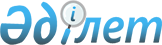 Қазақстан Республикасы Қаржы министрінің "Қазақстан Республикасының Бірыңғай бюджеттік сыныптамасының кейбір мәселелері туралы" 2014 жылғы 18 қыркүйектегі № 403 және "Бюджет түсімдерін бюджеттердің деңгейлері, Қазақстан Республикасы Ұлттық қорының қолма-қол ақшаны бақылау шоты, Жәбірленушілерге өтемақы қорының, Білім беру инфрақұрылымын қолдау қорының және Еуразиялық экономикалық одаққа мүше мемлекеттердің бюджеттері арасында бөлу кестесі" 2014 жылғы 18 қыркүйектегі № 404 бұйрықтарына өзгерістер мен толықтырулар енгізу туралыҚазақстан Республикасы Премьер-Министрінің орынбасары - Қаржы министрінің 2023 жылғы 8 қыркүйектегі № 951 бұйрығы
      БҰЙЫРАМЫН:
      1. "Қазақстан Республикасының Бірыңғай бюджеттік сыныптамасының кейбір мәселелері туралы" Қазақстан Республикасы Қаржы министрінің 2014 жылғы 18 қыркүйектегі № 403 (Нормативтік құқықтық актілерді мемлекеттік тіркеу тізілімінде № 9756 болып тіркелген) бұйрығына мынадай өзгерістер мен толықтырулар енгізілсін: 
      көрсетілген бұйрықпен бекітілген Қазақстан Республикасының Бірыңғай бюджеттік сыныптамасында:
      бюджет түсімдерінің сыныптамасында:
      2 "Салықтық емес түсiмдер" санатында:
      04 "Мемлекеттік бюджеттен қаржыландырылатын, сондай-ақ Қазақстан Республикасы Ұлттық Банкінің бюджетінен (шығыстар сметасынан) ұсталатын және қаржыландырылатын мемлекеттік мекемелер салатын айыппұлдар, өсімпұлдар, санкциялар, өндіріп алулар" сыныбында:
      1 "Мұнай секторы ұйымдарынан, Жәбірленушілерге өтемақы қорынан және Білім беру инфрақұрылымын қолдау қорынан түсетін түсімдерді қоспағанда, мемлекеттік бюджеттен қаржыландырылатын, сондай-ақ Қазақстан Республикасы Ұлттық Банкінің бюджетінен (шығыстар сметасынан) ұсталатын және қаржыландырылатын мемлекеттік мекемелер салатын айыппұлдар, өсімпұлдар, санкциялар, өндіріп алулар" кіші сыныбының атауы мынадай редакцияда жазылсын:
      "1 Мұнай секторы ұйымдарынан, Жәбірленушілерге өтемақы қорына, Білім беру инфрақұрылымын қолдау қорына және Арнаулы мемлекеттік қорға түсетін түсімдерді қоспағанда, мемлекеттік бюджеттен қаржыландырылатын, сондай-ақ Қазақстан Республикасы Ұлттық Банкінің бюджетінен (шығыстар сметасынан) ұсталатын және қаржыландырылатын мемлекеттік мекемелер салатын айыппұлдар, өсімпұлдар, санкциялар, өндіріп алулар";
      13 "Мұнай секторы ұйымдарынан және Жәбірленушілерге өтемақы қорына түсетін түсімдерді қоспағанда, республикалық бюджеттен қаржыландырылатын мемлекеттік мекемелер салатын өзге де айыппұлдар, өсімпұлдар, санкциялар, өндіріп алулар" ерекшелігінің атауы мынадай редакцияда жазылсын:
      "13 Мұнай секторы ұйымдарынан, Жәбірленушілерге өтемақы қорына, Білім беру инфрақұрылымын қолдау қорына және Арнаулы мемлекеттік қорға түсетін түсімдерді қоспағанда, республикалық бюджеттен қаржыландырылатын мемлекеттік мекемелер салатын өзге де айыппұлдар, өсімпұлдар, санкциялар, өндіріп алулар";
      06 "Басқа да салықтық емес түсiмдер" сыныбында:
      1 "Басқа да салықтық емес түсiмдер" кіші сыныбында:
      08 "Мұнай секторы ұйымдарынан, Жәбірленушілерге өтемақы қорынан және Білім беру инфрақұрылымын қолдау қорынан түсетін түсімдерді қоспағанда, республикалық бюджетке түсетін басқа да салықтық емес түсімдер" ерекшелігінің атауы мынадай редакцияда жазылсын:
      "08 Мұнай секторы ұйымдарынан, Жәбірленушілерге өтемақы қорына, Білім беру инфрақұрылымын қолдау қорына және Арнаулы мемлекеттік қорға түсетін түсімдерді қоспағанда, республикалық бюджетке түсетін басқа да салықтық емес түсімдер";
      2 "Білім беру инфрақұрылымын қолдау қорына түсетін басқа да салықтық емес түсiмдер" кіші сыныбының атауы мынадай редакцияда жазылсын:
      "2 Білім беру инфрақұрылымын қолдау қорына және Арнаулы мемлекеттік қорға түсетін басқа да салықтық емес түсiмдер";
      мынадай мазмұндағы 06 және 07 ерекшеліктермен толықтырылсын:
      "06 Ақша, оның ішінде "Заңсыз иемденілген активтерді мемлекетке қайтару туралы" Қазақстан Республикасының Заңына сәйкес Арнаулы мемлекеттік қорға қайтарылған мүлікті өткізуден түсетін ақша
      07 Қазақстан Республикасының заңсыз иемденілген активтерді мемлекетке қайтару туралы заңнамасына сәйкес басқарушы компанияның меншігіне не оның активтерді басқару жөніндегі қызметі нәтижесінде Арнаулы мемлекеттік қорға түскен өзге мүлікті өткізуден түсетін ақша";
      7 "Қарыздар түсімі" санатында:
      02 "Мемлекеттік сыртқы қарыздар" сыныбында:
      1 "Қарыз алу келісім-шарттары" кіші сыныбында:
      мынадай мазмұндағы 04 ерекшелікпен толықтырылсын:
      "04 Ерекше мәртебесі бар республикалық маңызы бар қаланың жергілікті атқарушы органы "жасыл" жобаларды қаржыландыру үшін алатын халықаралық қаржы орталығынан ұлттық валютадағы кредиттер";
      2 "Мемлекеттік эмиссиялық бағалы қағаздар" кіші сыныбында:
      мынадай мазмұндағы 03 ерекшелікпен толықтырылсын:
      "03 Ерекше мәртебесі бар республикалық маңызы бар қаланың жергілікті атқарушы органы "жасыл" жобаларды қаржыландыру үшін "Астана" халықаралық қаржы орталығының алаңында айналыс үшін ұлттық валютада шығарған өзге де мемлекеттік бағалы қағаздар";
      бюджет шығыстарының функционалдық сыныптамасында:
      02 "Қорғаныс" функционалдық тобында:
      1 "Әскери мұқтаждар" функционалдық кіші тобында:
      мынадай мазмұндағы 003 және 004 бюджеттік бағдарламалары бар 515 бюджеттік бағдарламалар әкімшісімен толықтырылсын:
      "515 Республикалық маңызы бар қаланың, астананың жұмылдыру дайындығы, аумақтық және азаматтық қорғаныс басқармасы
      003 Жалпыға бірдей әскери міндетті атқару шеңберіндегі іс-шаралар
      004 Аумақтық қорғанысты даярлау және республикалық маңызы бар қаланың, астананың аумақтық қорғаныс";
      мынадай мазмұндағы 003 және 004 бюджеттік бағдарламалары бар 516 бюджеттік бағдарламалар әкімшісімен толықтырылсын:
      "516 Республикалық маңызы бар қаланың, астананың жұмылдыру дайындығы және аумақтық қорғаныс басқармасы
      003 Жалпыға бірдей әскери міндетті атқару шеңберіндегі іс-шаралар
      004 Аумақтық қорғанысты даярлау және республикалық маңызы бар қаланың, астананың аумақтық қорғаныс";
      мынадай мазмұндағы 003 және 004 бюджеттік бағдарламалары бар 767 бюджеттік бағдарламалар әкімшісімен толықтырылсын:
      "767 Облыстың жұмылдыру даярлығы, аумақтық қорғаныс және азаматтық қорғау басқармасы
      003 Жалпыға бірдей әскери міндетті атқару шеңберіндегі іс-шаралар
      004 Аумақтық қорғанысты даярлау және облыс ауқымдағы аумақтық қорғаныс";
      2 "Төтенше жағдайлар жөнiндегi жұмыстарды ұйымдастыру" функционалдық кіші тобында:
      мынадай мазмұндағы 001, 005, 006, 011, 100, 106, 107, 108, 109, 115, 118, 123, 124, 139, 148, 165, 166 және 167 бюджеттік бағдарламалары бар 515 бюджеттік бағдарламалар әкімшісімен толықтырылсын:
      "515 Республикалық маңызы бар қаланың, астананың жұмылдыру дайындығы, аумақтық және азаматтық қорғаныс басқармасы
      001 Жергілікті деңгейде жұмылдыру дайындығы, аумақтық және азаматтық қорғаныс саласындағы мемлекеттік саясатты іске асыру жөніндегі қызметтер
      005 Жұмылдыру дайындығы және республикалық маңызы бар қаланы, астананы жұмылдыру
      006 Республикалық маңызы бар қалалар, астана ауқымындағы төтенше жағдайлардың алдын-алу және оларды жою
      011 Мемлекеттік органның күрделі шығыстары
      100 Қазақстан Республикасы Үкіметінің төтенше резерві есебінен ағымды іс-шаралар өткізу
      106 Әлеуметтік, табиғи және техногендік сипаттағы төтенше жағдайларды жою үшін жергілікті атқарушы органның төтенше резерві есебінен іс-шаралар өткізу
      107 Жергілікті атқарушы органның шұғыл шығындарға арналған резервінің есебінен іс-шаралар өткізу
      108 Бюджеттік инвестициялық жобалардың техникалық-экономикалық негіздемелерін және мемлекеттік-жекешелік әріптестік жобалардың, оның ішінде концессиялық жобалардың конкурстық құжаттамаларын әзірлеу немесе түзету, сондай-ақ қажетті сараптамаларын жүргізу, мемлекеттік-жекешелік әріптестік жобаларды, оның ішінде концессиялық жобаларды консультациялық сүйемелдеу
      109 Қазақстан Республикасы Үкіметінің шұғыл шығындарға арналған резервінің есебінен ағымды іс-шаралар өткізу
      115 Жергілікті атқарушы органы резервінің қаражаты есебінен соттардың шешімдері бойынша жергілікті атқарушы органдардың міндеттемелерін орындау
      118 Қазақстан Республикасы Үкіметінің табиғи және техногендік сипаттағы төтенше жағдайларды жою кезінде халықтың тіршілігін қамтамасыз етуге арналған резервінің есебінен іс-шаралар өткізу
      123 Облыстық, республикалық маңызы бар қалалардың, астананың бюджеттерінен берілетін нысаналы трансферттердің есебінен әлеуметтік, табиғи және техногендік сипаттағы төтенше жағдайлардың салдарын жою, әкiмшiлiк-аумақтық бiрлiктiң саяси, экономикалық және әлеуметтiк тұрақтылығына, адамдардың өмiрi мен денсаулығына қауіп төндiретiн жалпы республикалық немесе халықаралық маңызы бар жағдайларды жою бойынша, сондай-ақ Қазақстан Республикасы Президентінің тапсырмасы бойынша ағымдағы шығыстарға іс-шаралар өткізу
      124 Облыстық, республикалық маңызы бар қалалардың, астананың бюджеттерінен берілетін нысаналы трансферттердің есебінен әлеуметтік, табиғи және техногендік сипаттағы төтенше жағдайлардың салдарын жою, әкiмшiлiк-аумақтық бiрлiктiң саяси, экономикалық және әлеуметтiк тұрақтылығына, адамдардың өмiрi мен денсаулығына қауіп төндiретiн жалпы республикалық немесе халықаралық маңызы бар жағдайларды жою бойынша, сондай-ақ Қазақстан Республикасы Президентінің тапсырмасы бойынша даму шығыстарына іс-шаралар өткізу
      139 Қазақстан Республикасы Үкіметінің шұғыл шығындарға арналған резервінің есебінен дамуға бағытталған іс-шаралар өткізу
      148 Қазақстан Республикасы Үкіметінің төтенше резерві есебінен дамуға бағытталған іс-шаралар өткізу
      165 Қазақстан Республикасы Президентінің бастамаларына арналған резервінің есебінен ағымды іс-шаралар өткізу
      166 Қазақстан Республикасы Президентінің бастамаларына арналған резервінің есебінен заңды тұлғалардың жарғылық капиталын қалыптастыру немесе ұлғайту
      167 Қазақстан Республикасы Президентінің бастамаларына арналған резервінің есебінен бюджеттік инвестициялық жобаларды іске асыру";
      мынадай мазмұндағы 001, 005, 006, 011, 100, 106, 107, 108, 109, 115, 118, 123, 124, 139, 148, 165, 166 және 167 бюджеттік бағдарламалары бар 516 бюджеттік бағдарламалар әкімшісімен толықтырылсын:
      "516 Республикалық маңызы бар қаланың, астананың жұмылдыру дайындығы және аумақтық қорғаныс басқармасы
      001 Жергілікті деңгейде жұмылдыру дайындығы және аумақтық қорғаныс саласындағы мемлекеттік саясатты іске асыру жөніндегі қызметтер
      005 Жұмылдыру дайындығы және республикалық маңызы бар қаланы, астананы жұмылдыру
      006 Республикалық маңызы бар қалалар, астана ауқымындағы төтенше жағдайлардың алдын-алу және оларды жою
      011 Мемлекеттік органның күрделі шығыстары
      100 Қазақстан Республикасы Үкіметінің төтенше резерві есебінен ағымды іс-шаралар өткізу
      106 Әлеуметтік, табиғи және техногендік сипаттағы төтенше жағдайларды жою үшін жергілікті атқарушы органның төтенше резерві есебінен іс-шаралар өткізу
      107 Жергілікті атқарушы органның шұғыл шығындарға арналған резервінің есебінен іс-шаралар өткізу
      108 Бюджеттік инвестициялық жобалардың техникалық-экономикалық негіздемелерін және мемлекеттік-жекешелік әріптестік жобалардың, оның ішінде концессиялық жобалардың конкурстық құжаттамаларын әзірлеу немесе түзету, сондай-ақ қажетті сараптамаларын жүргізу, мемлекеттік-жекешелік әріптестік жобаларды, оның ішінде концессиялық жобаларды консультациялық сүйемелдеу
      109 Қазақстан Республикасы Үкіметінің шұғыл шығындарға арналған резервінің есебінен ағымды іс-шаралар өткізу
      115 Жергілікті атқарушы органы резервінің қаражаты есебінен соттардың шешімдері бойынша жергілікті атқарушы органдардың міндеттемелерін орындау
      118 Қазақстан Республикасы Үкіметінің табиғи және техногендік сипаттағы төтенше жағдайларды жою кезінде халықтың тіршілігін қамтамасыз етуге арналған резервінің есебінен іс-шаралар өткізу
      123 Облыстық, республикалық маңызы бар қалалардың, астананың бюджеттерінен берілетін нысаналы трансферттердің есебінен әлеуметтік, табиғи және техногендік сипаттағы төтенше жағдайлардың салдарын жою, әкiмшiлiк-аумақтық бiрлiктiң саяси, экономикалық және әлеуметтiк тұрақтылығына, адамдардың өмiрi мен денсаулығына қауіп төндiретiн жалпы республикалық немесе халықаралық маңызы бар жағдайларды жою бойынша, сондай-ақ Қазақстан Республикасы Президентінің тапсырмасы бойынша ағымдағы шығыстарға іс-шаралар өткізу
      124 Облыстық, республикалық маңызы бар қалалардың, астананың бюджеттерінен берілетін нысаналы трансферттердің есебінен әлеуметтік, табиғи және техногендік сипаттағы төтенше жағдайлардың салдарын жою, әкiмшiлiк-аумақтық бiрлiктiң саяси, экономикалық және әлеуметтiк тұрақтылығына, адамдардың өмiрi мен денсаулығына қауіп төндiретiн жалпы республикалық немесе халықаралық маңызы бар жағдайларды жою бойынша, сондай-ақ Қазақстан Республикасы Президентінің тапсырмасы бойынша даму шығыстарына іс-шаралар өткізу
      139 Қазақстан Республикасы Үкіметінің шұғыл шығындарға арналған резервінің есебінен дамуға бағытталған іс-шаралар өткізу
      148 Қазақстан Республикасы Үкіметінің төтенше резерві есебінен дамуға бағытталған іс-шаралар өткізу
      165 Қазақстан Республикасы Президентінің бастамаларына арналған резервінің есебінен ағымды іс-шаралар өткізу
      166 Қазақстан Республикасы Президентінің бастамаларына арналған резервінің есебінен заңды тұлғалардың жарғылық капиталын қалыптастыру немесе ұлғайту
      167 Қазақстан Республикасы Президентінің бастамаларына арналған резервінің есебінен бюджеттік инвестициялық жобаларды іске асыру";
      мынадай мазмұндағы 001, 005, 006, 011, 100, 102, 103, 106, 107, 108 және 109 бюджеттік бағдарламалары бар 767 бюджеттік бағдарламалар әкімшісімен толықтырылсын:
      "767 Облыстың жұмылдыру даярлығы, аумақтық қорғаныс және азаматтық қорғау басқармасы
      001 Жергілікті деңгейде жұмылдыру даярлығы, аумақтық қорғаныс және азаматтық қорғау саласындағы мемлекеттік саясатты іске асыру жөніндегі қызметтер
      005 Облыстық ауқымдағы жұмылдыру дайындығы және жұмылдыру
      006 Облыстық ауқымдағы төтенше жағдайлардың алдын алу және жою
      011 Мемлекеттік органның күрделі шығыстары
      100 Қазақстан Республикасы Үкіметінің төтенше резерві есебінен ағымды іс-шаралар өткізу
      102 Қазақстан Республикасы Үкіметінің төтенше резерві есебінен іс-шаралар өткізуге арналған мемлекеттік басқарудың басқа деңгейлеріне берілетін ағымдағы нысаналы трансферттер
      103 Жергілікті атқарушы органның шұғыл шығындарға арналған резервінің есебінен іс-шаралар өткізуге арналған мемлекеттік басқарудың басқа деңгейлеріне берілетін трансферттер
      106 Әлеуметтік, табиғи және техногендік сипаттағы төтенше жағдайларды жою үшін жергілікті атқарушы органның төтенше резерві есебінен іс-шаралар өткізу
      107 Жергілікті атқарушы органның шұғыл шығындарға арналған резервінің есебінен іс-шаралар өткізу
      108 Бюджеттік инвестициялық жобалардың техникалық-экономикалық негіздемелерін және мемлекеттік-жекешелік әріптестік жобалардың, оның ішінде концессиялық жобалардың конкурстық құжаттамаларын әзірлеу немесе түзету, сондай-ақ қажетті сараптамаларын жүргізу, мемлекеттік-жекешелік әріптестік жобаларды, оның ішінде концессиялық жобаларды консультациялық сүйемелдеу
      109 Қазақстан Республикасы Үкіметінің шұғыл шығындарға арналған резервінің есебінен ағымды іс-шаралар өткізу";
      мынадай мазмұндағы 011, 015 және 032 бюджеттік кіші бағдарламалары бар 113 және 114 бюджеттік бағдарламаларымен толықтырылсын:
      "113 Төменгі тұрған бюджеттерге берілетін нысаналы ағымдағы трансферттер
      011 Республикалық бюджеттен берілетін трансферттер есебiнен
      015 Жергілікті бюджет қаражаты есебінен
      032 Қазақстан Республикасының Ұлттық қорынан берілетін нысаналы трансферт есебінен
      114 Төменгі тұрған бюджеттерге берілетін нысаналы даму трансферттері
      011 Республикалық бюджеттен берілетін трансферттер есебiнен
      015 Жергілікті бюджет қаражаты есебінен
      032 Қазақстан Республикасының Ұлттық қорынан берілетін нысаналы трансферт есебінен";
      мынадай мазмұндағы 115, 116, 117, 118, 121, 123, 124, 125, 126, 133, 139, 148, 149, 165, 166, 167, 168 және 169 бюджеттік бағдарламаларымен толықтырылсын:
      "115 Жергілікті атқарушы органы резервінің қаражаты есебінен соттардың шешімдері бойынша жергілікті атқарушы органдардың міндеттемелерін орындау
      116 Қазақстан Республикасы Үкіметінің шұғыл шығындарға арналған резервінің есебінен іс-шаралар өткізуге арналған мемлекеттік басқарудың басқа деңгейлеріне берілетін ағымдағы нысаналы трансферттер
      117 Қазақстан Республикасы Үкіметінің табиғи және техногендік сипаттағы төтенше жағдайларды жою кезінде халықтың тіршілігін қамтамасыз етуге арналған резервінің есебінен іс-шаралар өткізуге арналған мемлекеттік басқарудың басқа деңгейлеріне берілетін трансферттер
      118 Қазақстан Республикасы Үкіметінің табиғи және техногендік сипаттағы төтенше жағдайларды жою кезінде халықтың тіршілігін қамтамасыз етуге арналған резервінің есебінен іс-шаралар өткізу
      121 Әлеуметтік, табиғи және техногендік сипаттағы төтенше жағдайларды жою үшін жергілікті атқарушы органның төтенше резерві есебінен іс-шаралар өткізуге арналған мемлекеттік басқарудың басқа деңгейлеріне берілетін трансферттер
      123 Облыстық, республикалық маңызы бар қалалардың, астананың бюджеттерінен берілетін нысаналы трансферттердің есебінен әлеуметтік, табиғи және техногендік сипаттағы төтенше жағдайлардың салдарын жою, әкiмшiлiк-аумақтық бiрлiктiң саяси, экономикалық және әлеуметтiк тұрақтылығына, адамдардың өмiрi мен денсаулығына қауіп төндiретiн жалпы республикалық немесе халықаралық маңызы бар жағдайларды жою бойынша, сондай-ақ Қазақстан Республикасы Президентінің тапсырмасы бойынша ағымдағы шығыстарға іс-шаралар өткізу
      124 Облыстық, республикалық маңызы бар қалалардың, астананың бюджеттерінен берілетін нысаналы трансферттердің есебінен әлеуметтік, табиғи және техногендік сипаттағы төтенше жағдайлардың салдарын жою, әкiмшiлiк-аумақтық бiрлiктiң саяси, экономикалық және әлеуметтiк тұрақтылығына, адамдардың өмiрi мен денсаулығына қауіп төндiретiн жалпы республикалық немесе халықаралық маңызы бар жағдайларды жою бойынша, сондай-ақ Қазақстан Республикасы Президентінің тапсырмасы бойынша даму шығыстарына іс-шаралар өткізу
      125 Облыстық, республикалық маңызы бар қалалардың, астананың бюджеттерінен берілетін нысаналы трансферттердің есебінен табиғи және техногендік сипаттағы төтенше жағдайлардың салдарларын жою, әкiмшiлiк-аумақтық бiрлiктiң саяси, экономикалық және әлеуметтiк тұрақтылығына, адамдардың өмiрi мен денсаулығына қауіп төндiретiн жалпы республикалық немесе халықаралық маңызы бар жағдайларды жою бойынша, сондай-ақ Қазақстан Республикасы Президентінің тапсырмасы бойынша ағымдағы шығыстарға арналған аудандардың (облыстық маңызы бар қалалардың) бюджеттеріне берілетін ағымдағы нысаналы трансферттер
      126 Облыстық, республикалық маңызы бар қалалардың, астананың бюджеттерінен берілетін нысаналы трансферттердің есебінен әлеуметтік, табиғи және техногендік сипаттағы төтенше жағдайлардың салдарларын жою, әкiмшiлiк-аумақтық бiрлiктiң саяси, экономикалық және әлеуметтiк тұрақтылығына, адамдардың өмiрi мен денсаулығына қауіп төндiретiн жалпы республикалық немесе халықаралық маңызы бар жағдайларды жою бойынша, сондай-ақ Қазақстан Республикасы Президентінің тапсырмасы бойынша даму шығыстарына аудандық (облыстық маңызы бар қалалардың) бюджеттеріне берілетін нысаналы даму трансферттері
      133 Қазақстан Республикасы Үкіметінің шұғыл шығындарға арналған резервінің есебінен іс-шаралар өткізуге арналған мемлекеттік басқарудың басқа деңгейлеріне берілетін нысаналы даму трансферттер
      139 Қазақстан Республикасы Үкіметінің шұғыл шығындарға арналған резервінің есебінен дамуға бағытталған іс-шаралар өткізу
      148 Қазақстан Республикасы Үкіметінің төтенше резерві есебінен дамуға бағытталған іс-шаралар өткізу
      149 Қазақстан Республикасы Үкіметінің төтенше резерві есебінен іс-шаралар өткізуге арналған мемлекеттік басқарудың басқа деңгейлеріне берілетін нысаналы даму трансферттер
      165 Қазақстан Республикасы Президентінің бастамаларына арналған резервінің есебінен ағымды іс-шаралар өткізу
      166 Қазақстан Республикасы Президентінің бастамаларына арналған резервінің есебінен заңды тұлғалардың жарғылық капиталын қалыптастыру немесе ұлғайту
      167 Қазақстан Республикасы Президентінің бастамаларына арналған резервінің есебінен бюджеттік инвестициялық жобаларды іске асыру
      168 Қазақстан Республикасы Президентінің бастамаларына арналған резервінің есебінен іс-шаралар өткізуге арналған мемлекеттік басқарудың басқа деңгейлеріне берілетін ағымдағы нысаналы трансферттер
      169 Қазақстан Республикасы Президентінің бастамаларына арналған резервінің есебінен іс-шаралар өткізуге арналған мемлекеттік басқарудың басқа деңгейлеріне берілетін нысаналы даму трансферттері";
      04 "Бiлiм беру" функционалдық тобында:
      2 "Бастауыш, негізгі орта және жалпы орта білім беру" функционалдық кіші тобында:
      мынадай мазмұндағы 005, 015 және 032 бюджеттік кіші бағдарламалары бар 006 және 007 бюджеттік бағдарламаларымен 768 бюджеттік бағдарламалар әкімшісімен толықтырылсын:
      "768 Облыстың дене шынықтыру, спорт және туризм басқармасы
      006 Балалар мен жасөспірімдерге спорт бойынша қосымша білім беру
      005 Ішкі қарыздар есебінен
      015 Жергілікті бюджет қаражаты есебінен
      032 Қазақстан Республикасының Ұлттық қорынан берілетін нысаналы трансферт есебінен
      007 Мамандандырылған бiлiм беру ұйымдарында спорттағы дарынды балаларға жалпы бiлiм беру
      005 Ішкі қарыздар есебінен
      015 Жергілікті бюджет қаражаты есебінен
      032 Қазақстан Республикасының Ұлттық қорынан берілетін нысаналы трансферт есебінен";
      06 "Әлеуметтiк көмек және әлеуметтiк қамсыздандыру" функционалдық тобында:
      9 "Әлеуметтiк көмек және әлеуметтiк қамтамасыз ету салаларындағы өзге де қызметтер" функционалдық кіші тобында:
      256 "Облыстың жұмыспен қамтуды үйлестіру және әлеуметтік бағдарламалар басқармасы", 333 "Республикалық маңызы бар қаланың, астананың жұмыспен қамту және әлеуметтік қорғау басқармасы" және 355 "Республикалық маңызы бар қаланың, астананың жұмыспен қамту және әлеуметтік бағдарламалар басқармасы" бюджеттік бағдарламалар әкімшілері бойынша:
      мынадай мазмұндағы 066 бюджеттік бағдарламасымен толықтырылсын:
      "066 Сенім білдірілген агентке жастардың кәсіпкерлік бастамасына жәрдемдесу үшін бюджеттік кредиттер беру жөніндегі қызметтеріне ақы төлеу";
      07 "Тұрғын үй-коммуналдық шаруашылық" функционалдық тобында:
      1 "Тұрғын үй шаруашылығы" функционалдық кіші тобында:
      мынадай мазмұндағы 011 және 015 бюджеттік кіші бағдарламалары бар 050 бюджеттік бағдарламасымен 123 бюджеттік бағдарламалар әкімшісімен толықтырылсын:
      "123 Қаладағы аудан әкімінің аппараты
      050 Инженерлік-коммуникациялық инфрақұрылымды жобалау, дамыту және (немесе) жайластыру
      011 Республикалық бюджеттен берілетін трансферттер есебiнен
      015 Жергілікті бюджет қаражаты есебінен";
      2 "Коммуналдық шаруашылық" функционалдық кіші тобында:
      279 "Облыстың энергетика және тұрғын үй-коммуналдық шаруашылық басқармасы" және 762 "Облыстың құрылыс, энергетика және тұрғын үй-коммуналдық шаруашылық басқармасы" бюджеттік бағдарламалар әкімшілері бойынша:
      мынадай мазмұндағы 011 және 015 бюджеттік кіші бағдарламалары бар 056 бюджеттік бағдарламасымен толықтырылсын:
      "056 Халықаралық қаржы ұйымдарының қарыздарын өтеуге және қызмет көрсетуге табиғи монополиялар субъектілерінің шығындарын субсидиялау
      011 Республикалық бюджеттен берілетін трансферттер есебiнен
      015 Жергілікті бюджет қаражаты есебінен";
      08 "Мәдениет, спорт, туризм және ақпараттық кеңістiк" функционалдық тобында:
      1 "Мәдениет саласындағы қызмет" функционалдық кіші тобында:
      мынадай мазмұндағы 005, 011, 015 және 032 бюджеттік кіші бағдарламалары бар 005, 007 және 008 бюджеттік бағдарламаларымен 740 бюджеттік бағдарламалар әкімшісімен толықтырылсын:
      "740 Облыстың мәдениет және тілдерді дамыту басқармасы
      005 Мәдени-демалыс жұмысын қолдау
      005 Ішкі қарыздар есебінен
      011 Республикалық бюджеттен берілетін трансферттер есебiнен
      015 Жергілікті бюджет қаражаты есебінен
      032 Қазақстан Республикасының Ұлттық қорынан берілетін нысаналы трансферт есебінен
      007 Тарихи-мәдени мұраны сақтауды және оған қолжетімділікті қамтамасыз ету
      005 Ішкі қарыздар есебінен
      011 Республикалық бюджеттен берілетін трансферттер есебiнен
      015 Жергілікті бюджет қаражаты есебінен
      032 Қазақстан Республикасының Ұлттық қорынан берілетін нысаналы трансферт есебінен
      008 Театр және музыка өнерін қолдау
      005 Ішкі қарыздар есебінен
      011 Республикалық бюджеттен берілетін трансферттер есебiнен
      015 Жергілікті бюджет қаражаты есебінен
      032 Қазақстан Республикасының Ұлттық қорынан берілетін нысаналы трансферт есебінен";
      мынадай мазмұндағы 011 және 015 бюджеттік кіші бағдарламалары бар 020 бюджеттік бағдарламасымен толықтырылсын:
      "020 Мәдениет саласындағы жергілікті маңызы бар әлеуметтік маңызды іс-шараларды іске асыру
      011 Республикалық бюджеттен берілетін трансферттер есебiнен
      015 Жергілікті бюджет қаражаты есебінен";
      2 "Спорт" функционалдық кіші тобында:
      мынадай мазмұндағы 011, 015 және 032 бюджеттік кіші бағдарламалары бар 001 және 002 бюджеттік бағдарламаларымен 768 бюджеттік бағдарламалар әкімшісімен толықтырылсын:
      "768 Облыстың дене шынықтыру, спорт және туризм басқармасы
      001 Жергілікті деңгейде дене шынықтыру, спорт және туризм саласында мемлекеттік саясатты іске асыру жөніндегі қызметтер
      011 Республикалық бюджеттен берілетін трансферттер есебiнен
      015 Жергілікті бюджет қаражаты есебінен
      032 Қазақстан Республикасының Ұлттық қорынан берілетін нысаналы трансферт есебінен
      002 Облыстық деңгейде спорт жарыстарын өткізу
      011 Республикалық бюджеттен берілетін трансферттер есебiнен
      015 Жергілікті бюджет қаражаты есебінен
      032 Қазақстан Республикасының Ұлттық қорынан берілетін нысаналы трансферт есебінен";
      мынадай мазмұндағы 005, 011, 015 және 032 бюджеттік кіші бағдарламалары бар 003 бюджеттік бағдарламамен толықтырылсын:
      "003 Әр түрлі спорт түрлері бойынша облыстың құрама командаларының мүшелерін дайындау және республикалық және халықаралық спорт жарыстарына қатысуы
      005 Ішкі қарыздар есебінен
      011 Республикалық бюджеттен берілетін трансферттер есебiнен
      015 Жергілікті бюджет қаражаты есебінен
      032 Қазақстан Республикасының Ұлттық қорынан берілетін нысаналы трансферт есебінен";
      мынадай мазмұндағы 011 және 015 бюджеттік кіші бағдарламалары бар 004 бюджеттік бағдарламасымен толықтырылсын:
      "004 Ақпараттық жүйелерді құру
      011 Республикалық бюджеттен берілетін трансферттер есебiнен
      015 Жергілікті бюджет қаражаты есебінен";
      мынадай мазмұндағы 005, 011 және 015 бюджеттік кіші бағдарламалары бар 005 бюджеттік бағдарламасымен толықтырылсын:
      "005 Мемлекеттік органның күрделі шығыстары
      005 Ішкі қарыздар есебінен
      011 Республикалық бюджеттен берілетін трансферттер есебiнен
      015 Жергілікті бюджет қаражаты есебінен";
      мынадай мазмұндағы 005, 011, 015 және 032 бюджеттік кіші бағдарламалары бар 032 бюджеттік бағдарламамен толықтырылсын:
      "032 Ведомстволық бағыныстағы мемлекеттік мекемелер мен ұйымдардың күрделі шығыстары
      005 Ішкі қарыздар есебінен
      011 Республикалық бюджеттен берілетін трансферттер есебiнен
      015 Жергілікті бюджет қаражаты есебінен
      032 Қазақстан Республикасының Ұлттық қорынан берілетін нысаналы трансферт есебінен";
      мынадай мазмұндағы 100, 102, 103, 106, 107, 108 және 109 бюджеттік бағдарламаларымен толықтырылсын:
      "100 Қазақстан Республикасы Үкіметінің төтенше резерві есебінен ағымды іс-шаралар өткізу
      102 Қазақстан Республикасы Үкіметінің төтенше резерві есебінен іс-шаралар өткізуге арналған мемлекеттік басқарудың басқа деңгейлеріне берілетін ағымдағы нысаналы трансферттер
      103 Жергілікті атқарушы органның шұғыл шығындарға арналған резервінің есебінен іс-шаралар өткізуге арналған мемлекеттік басқарудың басқа деңгейлеріне берілетін трансферттер
      106 Әлеуметтік, табиғи және техногендік сипаттағы төтенше жағдайларды жою үшін жергілікті атқарушы органның төтенше резерві есебінен іс-шаралар өткізу
      107 Жергілікті атқарушы органның шұғыл шығындарға арналған резервінің есебінен іс-шаралар өткізу
      108 Бюджеттік инвестициялық жобалардың техникалық-экономикалық негіздемелерін және мемлекеттік-жекешелік әріптестік жобалардың, оның ішінде концессиялық жобалардың конкурстық құжаттамаларын әзірлеу немесе түзету, сондай-ақ қажетті сараптамаларын жүргізу, мемлекеттік-жекешелік әріптестік жобаларды, оның ішінде концессиялық жобаларды консультациялық сүйемелдеу
      109 Қазақстан Республикасы Үкіметінің шұғыл шығындарға арналған резервінің есебінен ағымды іс-шаралар өткізу";
      мынадай мазмұндағы 011, 015 және 032 бюджеттік кіші бағдарламалары бар 113 және 114 бюджеттік бағдарламаларымен толықтырылсын:
      "113 Төменгі тұрған бюджеттерге берілетін нысаналы ағымдағы трансферттер
      011 Республикалық бюджеттен берілетін трансферттер есебiнен
      015 Жергілікті бюджет қаражаты есебінен
      032 Қазақстан Республикасының Ұлттық қорынан берілетін нысаналы трансферт есебінен
      114 Төменгі тұрған бюджеттерге берілетін нысаналы даму трансферттері
      011 Республикалық бюджеттен берілетін трансферттер есебiнен
      015 Жергілікті бюджет қаражаты есебінен
      032 Қазақстан Республикасының Ұлттық қорынан берілетін нысаналы трансферт есебінен";
      мынадай мазмұндағы 115, 116, 117, 118, 121, 123, 124, 125, 126, 133, 139, 148, 149, 165, 166, 167, 168 және 169 бюджеттік бағдарламаларымен толықтырылсын:
      "115 Жергілікті атқарушы органы резервінің қаражаты есебінен соттардың шешімдері бойынша жергілікті атқарушы органдардың міндеттемелерін орындау
      116 Қазақстан Республикасы Үкіметінің шұғыл шығындарға арналған резервінің есебінен іс-шаралар өткізуге арналған мемлекеттік басқарудың басқа деңгейлеріне берілетін ағымдағы нысаналы трансферттер
      117 Қазақстан Республикасы Үкіметінің табиғи және техногендік сипаттағы төтенше жағдайларды жою кезінде халықтың тіршілігін қамтамасыз етуге арналған резервінің есебінен іс-шаралар өткізуге арналған мемлекеттік басқарудың басқа деңгейлеріне берілетін трансферттер
      118 Қазақстан Республикасы Үкіметінің табиғи және техногендік сипаттағы төтенше жағдайларды жою кезінде халықтың тіршілігін қамтамасыз етуге арналған резервінің есебінен іс-шаралар өткізу
      121 Әлеуметтік, табиғи және техногендік сипаттағы төтенше жағдайларды жою үшін жергілікті атқарушы органның төтенше резерві есебінен іс-шаралар өткізуге арналған мемлекеттік басқарудың басқа деңгейлеріне берілетін трансферттер
      123 Облыстық, республикалық маңызы бар қалалардың, астананың бюджеттерінен берілетін нысаналы трансферттердің есебінен әлеуметтік, табиғи және техногендік сипаттағы төтенше жағдайлардың салдарын жою, әкiмшiлiк-аумақтық бiрлiктiң саяси, экономикалық және әлеуметтiк тұрақтылығына, адамдардың өмiрi мен денсаулығына қауіп төндiретiн жалпы республикалық немесе халықаралық маңызы бар жағдайларды жою бойынша, сондай-ақ Қазақстан Республикасы Президентінің тапсырмасы бойынша ағымдағы шығыстарға іс-шаралар өткізу
      124 Облыстық, республикалық маңызы бар қалалардың, астананың бюджеттерінен берілетін нысаналы трансферттердің есебінен әлеуметтік, табиғи және техногендік сипаттағы төтенше жағдайлардың салдарын жою, әкiмшiлiк-аумақтық бiрлiктiң саяси, экономикалық және әлеуметтiк тұрақтылығына, адамдардың өмiрi мен денсаулығына қауіп төндiретiн жалпы республикалық немесе халықаралық маңызы бар жағдайларды жою бойынша, сондай-ақ Қазақстан Республикасы Президентінің тапсырмасы бойынша даму шығыстарына іс-шаралар өткізу
      125 Облыстық, республикалық маңызы бар қалалардың, астананың бюджеттерінен берілетін нысаналы трансферттердің есебінен табиғи және техногендік сипаттағы төтенше жағдайлардың салдарларын жою, әкiмшiлiк-аумақтық бiрлiктiң саяси, экономикалық және әлеуметтiк тұрақтылығына, адамдардың өмiрi мен денсаулығына қауіп төндiретiн жалпы республикалық немесе халықаралық маңызы бар жағдайларды жою бойынша, сондай-ақ Қазақстан Республикасы Президентінің тапсырмасы бойынша ағымдағы шығыстарға арналған аудандардың (облыстық маңызы бар қалалардың) бюджеттеріне берілетін ағымдағы нысаналы трансферттер
      126 Облыстық, республикалық маңызы бар қалалардың, астананың бюджеттерінен берілетін нысаналы трансферттердің есебінен әлеуметтік, табиғи және техногендік сипаттағы төтенше жағдайлардың салдарларын жою, әкiмшiлiк-аумақтық бiрлiктiң саяси, экономикалық және әлеуметтiк тұрақтылығына, адамдардың өмiрi мен денсаулығына қауіп төндiретiн жалпы республикалық немесе халықаралық маңызы бар жағдайларды жою бойынша, сондай-ақ Қазақстан Республикасы Президентінің тапсырмасы бойынша даму шығыстарына аудандық (облыстық маңызы бар қалалардың) бюджеттеріне берілетін нысаналы даму трансферттері
      133 Қазақстан Республикасы Үкіметінің шұғыл шығындарға арналған резервінің есебінен іс-шаралар өткізуге арналған мемлекеттік басқарудың басқа деңгейлеріне берілетін нысаналы даму трансферттер
      139 Қазақстан Республикасы Үкіметінің шұғыл шығындарға арналған резервінің есебінен дамуға бағытталған іс-шаралар өткізу
      148 Қазақстан Республикасы Үкіметінің төтенше резерві есебінен дамуға бағытталған іс-шаралар өткізу
      149 Қазақстан Республикасы Үкіметінің төтенше резерві есебінен іс-шаралар өткізуге арналған мемлекеттік басқарудың басқа деңгейлеріне берілетін нысаналы даму трансферттер
      165 Қазақстан Республикасы Президентінің бастамаларына арналған резервінің есебінен ағымды іс-шаралар өткізу
      166 Қазақстан Республикасы Президентінің бастамаларына арналған резервінің есебінен заңды тұлғалардың жарғылық капиталын қалыптастыру немесе ұлғайту
      167 Қазақстан Республикасы Президентінің бастамаларына арналған резервінің есебінен бюджеттік инвестициялық жобаларды іске асыру
      168 Қазақстан Республикасы Президентінің бастамаларына арналған резервінің есебінен іс-шаралар өткізуге арналған мемлекеттік басқарудың басқа деңгейлеріне берілетін ағымдағы нысаналы трансферттер
      169 Қазақстан Республикасы Президентінің бастамаларына арналған резервінің есебінен іс-шаралар өткізуге арналған мемлекеттік басқарудың басқа деңгейлеріне берілетін нысаналы даму трансферттері";
      3 "Ақпараттық кеңiстiк" функционалдық кіші тобында:
      мынадай мазмұндағы 011 және 015 бюджеттік кіші бағдарламалары бар 002 бюджеттік бағдарламасымен 740 бюджеттік бағдарламалар әкімшісімен толықтырылсын:
      "740 Облыстың мәдениет және тілдерді дамыту басқармасы
      002 Мемлекеттiк тiлдi және Қазақстан халқының басқа да тiлдерін дамыту
      011 Республикалық бюджеттен берілетін трансферттер есебiнен
      015 Жергілікті бюджет қаражаты есебінен";
      мынадай мазмұндағы 005, 011 және 015 бюджеттік кіші бағдарламалары бар 009 бюджеттік бағдарламасымен толықтырылсын:
      "009 Облыстық кiтапханалардың жұмыс iстеуiн қамтамасыз ету
      005 Ішкі қарыздар есебінен
      011 Республикалық бюджеттен берілетін трансферттер есебiнен
      015 Жергілікті бюджет қаражаты есебінен";
      4 "Туризм" функционалдық кіші тобында:
      мынадай мазмұндағы 011 және 015 бюджеттік кіші бағдарламалары бар 010, 071, 072 және 074 бюджеттік бағдарламаларымен 768 бюджеттік бағдарламалар әкімшісімен толықтырылсын:
      "768 Облыстың дене шынықтыру, спорт және туризм басқармасы
      010 Туристік қызметті реттеу
      011 Республикалық бюджеттен берілетін трансферттер есебiнен
      015 Жергілікті бюджет қаражаты есебінен
      071 Туристік қызмет объектілерін салу, реконструкциялау кезінде кәсіпкерлік субъектілері шығындарының бір бөлігін өтеу
      011 Республикалық бюджеттен берілетін трансферттер есебiнен
      015 Жергілікті бюджет қаражаты есебінен
      072 Туристік қызметті жүзеге асыратын кәсіпкерлік субъектілеріне сыйымдылығы жүргiзушiнiң орнын қоспағанда, сегiзден астам отыратын орны бар автомобиль көлік құралдарын сатып алу бойынша шығындардың бір бөлігін өтеу
      011 Республикалық бюджеттен берілетін трансферттер есебiнен
      015 Жергілікті бюджет қаражаты есебінен
      074 Кәсіпкерлік субъектілерінің санитариялық-гигиеналық тораптарды күтіп-ұстауға арналған шығындарының бір бөлігін субсидиялау
      011 Республикалық бюджеттен берілетін трансферттер есебiнен
      015 Жергілікті бюджет қаражаты есебінен";
      9 "Мәдениет, спорт, туризм және ақпараттық кеңiстiктi ұйымдастыру жөнiндегi өзге де қызметтер" функционалдық кіші тобында:
      мынадай мазмұндағы 011, 015 және 032 бюджеттік кіші бағдарламалары бар 001 бюджеттік бағдарламасымен 740 бюджеттік бағдарламалар әкімшісімен толықтырылсын:
      "740 Облыстың мәдениет және тілдерді дамыту басқармасы
      001 Жергiлiктi деңгейде мәдениет және тілдерді дамыту саласындағы мемлекеттік саясатты іске асыру жөніндегі қызметтер
      011 Республикалық бюджеттен берілетін трансферттер есебiнен
      015 Жергілікті бюджет қаражаты есебінен
      032 Қазақстан Республикасының Ұлттық қорынан берілетін нысаналы трансферт есебінен";
      мынадай мазмұндағы 011 және 015 бюджеттік кіші бағдарламалары бар 003 бюджеттік бағдарламасымен толықтырылсын:
      "003 Мемлекеттік органның күрделі шығыстары
      011 Республикалық бюджеттен берілетін трансферттер есебiнен
      015 Жергілікті бюджет қаражаты есебінен";
      мынадай мазмұндағы 005, 011 және 015 бюджеттік кіші бағдарламалары бар 032 бюджеттік бағдарламасымен толықтырылсын:
      "032 Ведомстволық бағыныстағы мемлекеттік мекемелер мен ұйымдардың күрделі шығыстары
      005 Ішкі қарыздар есебінен
      011 Республикалық бюджеттен берілетін трансферттер есебiнен
      015 Жергілікті бюджет қаражаты есебінен";
      мынадай мазмұндағы 100, 102, 103, 106, 107, 108 және 109 бюджеттік бағдарламаларымен толықтырылсын:
      "100 Қазақстан Республикасы Үкіметінің төтенше резерві есебінен ағымды іс-шаралар өткізу
      102 Қазақстан Республикасы Үкіметінің төтенше резерві есебінен іс-шаралар өткізуге арналған мемлекеттік басқарудың басқа деңгейлеріне берілетін ағымдағы нысаналы трансферттер
      103 Жергілікті атқарушы органның шұғыл шығындарға арналған резервінің есебінен іс-шаралар өткізуге арналған мемлекеттік басқарудың басқа деңгейлеріне берілетін трансферттер
      106 Әлеуметтік, табиғи және техногендік сипаттағы төтенше жағдайларды жою үшін жергілікті атқарушы органның төтенше резерві есебінен іс-шаралар өткізу
      107 Жергілікті атқарушы органның шұғыл шығындарға арналған резервінің есебінен іс-шаралар өткізу
      108 Бюджеттік инвестициялық жобалардың техникалық-экономикалық негіздемелерін және мемлекеттік-жекешелік әріптестік жобалардың, оның ішінде концессиялық жобалардың конкурстық құжаттамаларын әзірлеу немесе түзету, сондай-ақ қажетті сараптамаларын жүргізу, мемлекеттік-жекешелік әріптестік жобаларды, оның ішінде концессиялық жобаларды консультациялық сүйемелдеу
      109 Қазақстан Республикасы Үкіметінің шұғыл шығындарға арналған резервінің есебінен ағымды іс-шаралар өткізу";
      мынадай мазмұндағы 011, 015 және 032 бюджеттік кіші бағдарламалары бар 113 және 114 бюджеттік бағдарламаларымен толықтырылсын:
      "113 Төменгі тұрған бюджеттерге берілетін нысаналы ағымдағы трансферттер
      011 Республикалық бюджеттен берілетін трансферттер есебiнен
      015 Жергілікті бюджет қаражаты есебінен
      032 Қазақстан Республикасының Ұлттық қорынан берілетін нысаналы трансферт есебінен
      114 Төменгі тұрған бюджеттерге берілетін нысаналы даму трансферттері
      011 Республикалық бюджеттен берілетін трансферттер есебiнен
      015 Жергілікті бюджет қаражаты есебінен
      032 Қазақстан Республикасының Ұлттық қорынан берілетін нысаналы трансферт есебінен";
      мынадай мазмұндағы 115, 116, 117, 118, 121, 123, 124, 125, 126, 133, 139, 148, 149, 165, 166, 167, 168 және 169 бюджеттік бағдарламаларымен толықтырылсын:
      "115 Жергілікті атқарушы органы резервінің қаражаты есебінен соттардың шешімдері бойынша жергілікті атқарушы органдардың міндеттемелерін орындау
      116 Қазақстан Республикасы Үкіметінің шұғыл шығындарға арналған резервінің есебінен іс-шаралар өткізуге арналған мемлекеттік басқарудың басқа деңгейлеріне берілетін ағымдағы нысаналы трансферттер
      117 Қазақстан Республикасы Үкіметінің табиғи және техногендік сипаттағы төтенше жағдайларды жою кезінде халықтың тіршілігін қамтамасыз етуге арналған резервінің есебінен іс-шаралар өткізуге арналған мемлекеттік басқарудың басқа деңгейлеріне берілетін трансферттер
      118 Қазақстан Республикасы Үкіметінің табиғи және техногендік сипаттағы төтенше жағдайларды жою кезінде халықтың тіршілігін қамтамасыз етуге арналған резервінің есебінен іс-шаралар өткізу
      121 Әлеуметтік, табиғи және техногендік сипаттағы төтенше жағдайларды жою үшін жергілікті атқарушы органның төтенше резерві есебінен іс-шаралар өткізуге арналған мемлекеттік басқарудың басқа деңгейлеріне берілетін трансферттер
      123 Облыстық, республикалық маңызы бар қалалардың, астананың бюджеттерінен берілетін нысаналы трансферттердің есебінен әлеуметтік, табиғи және техногендік сипаттағы төтенше жағдайлардың салдарын жою, әкiмшiлiк-аумақтық бiрлiктiң саяси, экономикалық және әлеуметтiк тұрақтылығына, адамдардың өмiрi мен денсаулығына қауіп төндiретiн жалпы республикалық немесе халықаралық маңызы бар жағдайларды жою бойынша, сондай-ақ Қазақстан Республикасы Президентінің тапсырмасы бойынша ағымдағы шығыстарға іс-шаралар өткізу
      124 Облыстық, республикалық маңызы бар қалалардың, астананың бюджеттерінен берілетін нысаналы трансферттердің есебінен әлеуметтік, табиғи және техногендік сипаттағы төтенше жағдайлардың салдарын жою, әкiмшiлiк-аумақтық бiрлiктiң саяси, экономикалық және әлеуметтiк тұрақтылығына, адамдардың өмiрi мен денсаулығына қауіп төндiретiн жалпы республикалық немесе халықаралық маңызы бар жағдайларды жою бойынша, сондай-ақ Қазақстан Республикасы Президентінің тапсырмасы бойынша даму шығыстарына іс-шаралар өткізу
      125 Облыстық, республикалық маңызы бар қалалардың, астананың бюджеттерінен берілетін нысаналы трансферттердің есебінен табиғи және техногендік сипаттағы төтенше жағдайлардың салдарларын жою, әкiмшiлiк-аумақтық бiрлiктiң саяси, экономикалық және әлеуметтiк тұрақтылығына, адамдардың өмiрi мен денсаулығына қауіп төндiретiн жалпы республикалық немесе халықаралық маңызы бар жағдайларды жою бойынша, сондай-ақ Қазақстан Республикасы Президентінің тапсырмасы бойынша ағымдағы шығыстарға арналған аудандардың (облыстық маңызы бар қалалардың) бюджеттеріне берілетін ағымдағы нысаналы трансферттер
      126 Облыстық, республикалық маңызы бар қалалардың, астананың бюджеттерінен берілетін нысаналы трансферттердің есебінен әлеуметтік, табиғи және техногендік сипаттағы төтенше жағдайлардың салдарларын жою, әкiмшiлiк-аумақтық бiрлiктiң саяси, экономикалық және әлеуметтiк тұрақтылығына, адамдардың өмiрi мен денсаулығына қауіп төндiретiн жалпы республикалық немесе халықаралық маңызы бар жағдайларды жою бойынша, сондай-ақ Қазақстан Республикасы Президентінің тапсырмасы бойынша даму шығыстарына аудандық (облыстық маңызы бар қалалардың) бюджеттеріне берілетін нысаналы даму трансферттері
      133 Қазақстан Республикасы Үкіметінің шұғыл шығындарға арналған резервінің есебінен іс-шаралар өткізуге арналған мемлекеттік басқарудың басқа деңгейлеріне берілетін нысаналы даму трансферттер
      139 Қазақстан Республикасы Үкіметінің шұғыл шығындарға арналған резервінің есебінен дамуға бағытталған іс-шаралар өткізу
      148 Қазақстан Республикасы Үкіметінің төтенше резерві есебінен дамуға бағытталған іс-шаралар өткізу
      149 Қазақстан Республикасы Үкіметінің төтенше резерві есебінен іс-шаралар өткізуге арналған мемлекеттік басқарудың басқа деңгейлеріне берілетін нысаналы даму трансферттер
      165 Қазақстан Республикасы Президентінің бастамаларына арналған резервінің есебінен ағымды іс-шаралар өткізу
      166 Қазақстан Республикасы Президентінің бастамаларына арналған резервінің есебінен заңды тұлғалардың жарғылық капиталын қалыптастыру немесе ұлғайту
      167 Қазақстан Республикасы Президентінің бастамаларына арналған резервінің есебінен бюджеттік инвестициялық жобаларды іске асыру
      168 Қазақстан Республикасы Президентінің бастамаларына арналған резервінің есебінен іс-шаралар өткізуге арналған мемлекеттік басқарудың басқа деңгейлеріне берілетін ағымдағы нысаналы трансферттер
      169 Қазақстан Республикасы Президентінің бастамаларына арналған резервінің есебінен іс-шаралар өткізуге арналған мемлекеттік басқарудың басқа деңгейлеріне берілетін нысаналы даму трансферттері";
      10 "Ауыл, су, орман, балық шаруашылығы, ерекше қорғалатын табиғи аумақтар, қоршаған ортаны және жануарлар дүниесін қорғау, жер қатынастары" функционалдық тобында:
      1 "Ауыл шаруашылығы" функционалдық кіші тобында:
      741 "Облыстың ауыл шаруашылығы және жер қатынастары басқармасы" бюджеттік бағдарламалар әкімшісі бойынша:
      мынадай мазмұндағы 011 және 015 бюджеттік кіші бағдарламалары бар 011, 012, 013, 036, 039, 049 және 070 бюджеттік бағдарламаларымен толықтырылсын:
      "011 Мал қорымдарын (биотермиялық шұңқырларды) салуды, реконструкциялауды ұйымдастыру және оларды күтіп-ұстауды қамтамасыз ету
      011 Республикалық бюджеттен берілетін трансферттер есебiнен
      015 Жергілікті бюджет қаражаты есебінен
      012 Ауру жануарларды санитариялық союды ұйымдастыру
      011 Республикалық бюджеттен берілетін трансферттер есебiнен
      015 Жергілікті бюджет қаражаты есебінен
      013 Қаңғыбас иттер мен мысықтарды аулауды және жоюды ұйымдастыру
      011 Республикалық бюджеттен берілетін трансферттер есебiнен
      015 Жергілікті бюджет қаражаты есебінен
      036 Жануарлардың саулығы мен адамның денсаулығына қауіп төндіретін, алып қоймай залалсыздандырылған (зарарсыздандырылған) және қайта өңделген жануарлардың, жануарлардан алынатын өнім мен шикізаттың құнын иелеріне өтеу
      011 Республикалық бюджеттен берілетін трансферттер есебiнен
      015 Жергілікті бюджет қаражаты есебінен
      039 Жануарлардың энзоотиялық ауруларының профилактикасы мен диагностикасы бойынша ветеринариялық іс-шаралар жүргізу
      011 Республикалық бюджеттен берілетін трансферттер есебiнен
      015 Жергілікті бюджет қаражаты есебінен
      049 Ауыл шаруашылығы жануарларын сәйкестендіру жөніндегі іс-шараларды өткізу
      011 Республикалық бюджеттен берілетін трансферттер есебiнен
      015 Жергілікті бюджет қаражаты есебінен
      070 Эпизоотияға қарсы іс-шаралар жүргізу
      011 Республикалық бюджеттен берілетін трансферттер есебiнен
      015 Жергілікті бюджет қаражаты есебінен";
      5 "Қоршаған ортаны қорғау" функционалдық кіші тобында:
      513 "Республикалық маңызы бар қаланың, астананың экология және қоршаған орта басқармасы" бюджеттік бағдарламалар әкімшісі бойынша:
      мынадай мазмұндағы 011 және 015 бюджеттік кіші бағдарламалары бар 011 бюджеттік бағдарламасымен толықтырылсын:
      "011 Мемлекеттік органның күрделі шығыстары
      011 Республикалық бюджеттен берілетін трансферттер есебiнен
      015 Жергілікті бюджет қаражаты есебінен";
      9 "Ауыл, су, орман, балық шаруашылығы, қоршаған ортаны қорғау және жер қатынастары саласындағы басқа да қызметтер" функционалдық кіші тобында:
      741 "Облыстың ауыл шаруашылығы және жер қатынастары басқармасы" бюджеттік бағдарламалар әкімшісі бойынша:
      мынадай мазмұндағы 082, 083, 084, 085 және 086 бюджеттік бағдарламаларымен толықтырылсын:
      "082 Қараусыз қалған және қаңғыбас жануарларды уақытша ұстау
      083 Қараусыз қалған және қаңғыбас жануарларды сәйкестендіру
      084 Қаңғыбас жануарларды егу және зарарсыздандыру
      085 Иелері халықтың әлеуметтік осал топтарына жататын үй жануарларын сәйкестендіру
      086 Жануарларға арналған баспаналарды, уақытша ұстау пункттерін ұстау";
      13 "Басқалар" функционалдық тобында:
      9 "Басқалар" функционалдық кіші тобында:
      217 "Қазақстан Республикасы Қаржы министрлiгi" бюджеттік бағдарламалар әкімшісі бойынша:
      мынадай мазмұндағы 209 бюджеттік бағдарламасымен толықтырылсын:
      "209 Арнаулы мемлекеттік қордың қаражатын жұмсау";
      513 "Республикалық маңызы бар қаланың, астананың экология және қоршаған орта басқармасы" бюджеттік бағдарламалар әкімшісі бойынша:
      мынадай мазмұндағы 065 бюджеттік бағдарламасымен толықтырылсын:
      "065 Заңды тұлғалардың жарғылық капиталын қалыптастыру немесе ұлғайту";
      мынадай мазмұндағы 065 және 096 бюджеттік бағдарламалары бар 740 бюджеттік бағдарламалар әкімшісімен толықтырылсын:
      "740 Облыстың мәдениет және тілдерді дамыту басқармасы
      065 Заңды тұлғалардың жарғылық капиталын қалыптастыру немесе ұлғайту
      096 Мемлекеттік-жекешелік әріптестік жобалар бойынша мемлекеттік міндеттемелерді орындау";
      мынадай мазмұндағы 065 және 096 бюджеттік бағдарламалары бар 768 бюджеттік бағдарламалар әкімшісімен толықтырылсын:
       "768 Облыстың дене шынықтыру, спорт және туризм басқармасы
      065 Заңды тұлғалардың жарғылық капиталын қалыптастыру немесе ұлғайту
      096 Мемлекеттік-жекешелік әріптестік жобалар бойынша мемлекеттік міндеттемелерді орындау";
      Бюджет шығыстарының экономикалық сыныптамасында:
      1 "Ағымдағы шығындар" санатта:
      02 "Сыйақылар төлеу" сыныбында:
      220 "Сыртқы заемдар бойынша сыйақылар төлеу" кіші сыныбында:
      мынадай мазмұндағы 222 ерекшелікпен толықтырылсын:
      "222 Ерекше мәртебесі бар республикалық маңызы бар қаланың жергілікті атқарушы органның сыртқы қарыздары бойынша сыйақы төлемдері";
      2 "Күрделі шығындар" санатта:
      04 "Негізгі капиталды сатып алу" сыныбында:
      мынадай мазмұндағы 461 ерекшелігі бар 460 кіші сыныбымен толықтырылсын:
      "460 Арнаулы мемлекеттік қордың қаражатын жұмсау
      461 Арнаулы мемлекеттік қордың қаражатын жұмсау";
      Көрсетілген бұйрықпен бекітілген Қазақстан Республикасы бюджет шығыстарының экономикалық сыныптамасы ерекшелігінің құрылымында:
      220 "Сыртқы заемдар бойынша сыйақылар төлеу" кіші сыныбында:
      мынадай мазмұндағы жолмен толықтырылсын:
      "
      ";
      мынадай мазмұндағы жолдармен толықтырылсын:
      "
      ".
      2. "Бюджет түсімдерін бюджеттердің деңгейлері, Қазақстан Республикасы Ұлттық қорының қолма-қол ақшаны бақылау шоты, Жәбірленушілерге өтемақы қорының, Білім беру инфрақұрылымын қолдау қорының және Еуразиялық экономикалық одаққамүше мемлекеттердің бюджеттері арасында бөлу кестесі" Қазақстан Республикасы Қаржы министрінің 2014 жылғы 18 қыркүйектегі № 404 (Нормативтік құқықтық актілерді мемлекеттік тіркеу тізілімінде № 9760) бұйрығына мынадай өзгерістер енгізілсін:
      тақырыбы мынадай редакцияда жазылсын:
      "Бюджет түсімдерін бюджеттердің деңгейлері, Қазақстан Республикасы Ұлттық қорының қолма-қол ақшаны бақылау шоты, Жәбірленушілерге өтемақы қоры, Білім беру инфрақұрылымын қолдау қоры, Арнаулы мемлекеттік қор және Еуразиялық экономикалық одаққа мүше мемлекеттердің бюджеттері арасында бөлу кестесі";
      1 – тармақ мынадай редакцияда жазылсын: 
      "1. Осы бұйрыққа 1-қосымшаға сәйкес Бюджет түсімдерін бюджеттердің деңгейлері, Қазақстан Республикасы Ұлттық қорының қолма-қол ақшаны бақылау шоты, Жәбірленушілерге өтемақы қоры, Білім беру инфрақұрылымын қолдау қоры, Арнаулы мемлекеттік қор және Еуразиялық экономикалық одаққа мүше мемлекеттердің бюджеттері арасында бөлу кестесі бекітілсін";
      көрсетілген бұйрықпен бекітілген Бюджет түсімдерін бюджеттер деңгейлері, Қазақстан Республикасы Ұлттық қорының қолма-қол ақшасының бақылау шоты, Жәбірленушілерге өтемақы қорының қолма-қол ақшасының бақылау шоты, Білім беру инфрақұрылымын қолдау қорының қолма-қол ақшасының бақылау шоты және Еуразиялық экономикалық одаққа мүше мемлекеттердің бюджеттері арасында бөлу кестесі:
      тақырыбы мынадай редакцияда жазылсын:
      "Бюджет түсімдерін бюджеттер деңгейлері, Қазақстан Республикасы Ұлттық қорының қолма-қол ақшаны бақылау шоты, Жәбірленушілерге өтемақы қорының қолма-қол ақшаны бақылау шоты, Білім беру инфрақұрылымын қолдау қорының қолма-қол ақшаны бақылау шоты, Арнаулы мемлекеттік қорының қолма-қол ақшаны бақылау шоты және Еуразиялық экономикалық одаққа мүше мемлекеттердің бюджеттері арасында бөлу кестесі";
      Бюджет түсімдерін бюджеттердің деңгейлері, Қазақстан Республикасы Ұлттық қорының қолма-қол ақшаны бақылау шоты, Жәбірленушілерге өтемақы қорының, Білім беру инфрақұрылымын қолдау қорының және Еуразиялық экономикалық одаққамүше мемлекеттердің бюджеттері арасында бөлу кестесінің осы бұйрыққа қосымшаға сәйкес жаңа редакцияда жазылсын.
      3. Қазақстан Республикасы Қаржы министрлігінің Бюджет заңнамасы департаменті Қазақстан Республикасы заңнамада белгіленген тәртіппен:
      1) осы бұйрықтың көшірмесін мемлекеттік және орыс тілдерінде Қазақстан Республикасының нормативтік құқықтық актілерін эталондық бақылау банкіне орналастыру және ресми жариялау үшін Қазақстан Республикасы Әділет министрлігінің "Қазақстан Республикасының Заңнама және құқықтық ақпарат институты" шаруашылық жүргізу құқығындағы республикалық мемлекеттік кәсіпорнына жіберілуін;
      2) осы бұйрықтың Қазақстан Республикасы Қаржы министрлігінің интернет-ресурсында орналастырылуын қамтамасыз етсін.
      4. Осы бұйрық алғашқы ресми жарияланған күнінен кейін күнтізбелік он күн өткен соң қолданысқа енгізіледі. Бюджет түсімдерін бюджеттер деңгейлері, Қазақстан Республикасы Ұлттық қорының қолма-қол ақшасының бақылау шоты, Жәбірленушілерге өтемақы қорының қолма-қол ақшасының бақылау шоты, Білім беру инфрақұрылымын қолдау қорының қолма-қол ақшасының бақылау шоты, Арнаулы мемлекеттік қорының қолма-қол ақшасының бақылау шоты және Еуразиялық экономикалық одаққа  мүше мемлекеттердің бюджеттері арасында бөлу кестесі
					© 2012. Қазақстан Республикасы Әділет министрлігінің «Қазақстан Республикасының Заңнама және құқықтық ақпарат институты» ШЖҚ РМК
				
222
Ерекше мәртебесі бар республикалық маңызы бар қаланың жергілікті атқарушы органның сыртқы қарыздары бойынша сыйақы төлемдері
Қаражатты сыртқы нарықтарда қарыз алған капиталды пайдаланғаны үшін сыйақы төлемдері (ерекше мәртебесі бар республикалық маңызы бар жергілікті атқарушы органдардың мемлекеттік эмиссиялық бағалы қағаздарды, халықаралық қаржы ұйымдарынан кредиттерді орналастыру нысанында).
460
Арнаулы мемлекеттік қордың қаражатын жұмсау
Арнаулы мемлекеттік қордың қаражатын жұмсау
Арнаулы мемлекеттік қордың қаражатын жұмсау
Арнаулы мемлекеттік қордың қаражатын жұмсау
461
Арнаулы мемлекеттік қордың қаражатын жұмсау
Арнаулы мемлекеттік қордың қаражатын жұмсау.
      Қазақстан РеспубликасыПремьер-Министрінің орынбасары -Қаржы министрі 

Е. Жамаубаев
Қазақстан Республикасы
Премьер-Министрінің орынбасары – 
Қаржы министрінің
2023 жылғы 8 қыркүйектегі
№ 951 бұйрығына
қосымшаҚазақстан Республикасы
Қаржы министрінің
2014 жылғы 18 қыркүйектегі
№ 404 бұйрығына
1-қосымша
Атау
Кодтар
Кодтар
Кодтар
Кодтар
Бюджетке %-бен есептеледі
Бюджетке %-бен есептеледі
Бюджетке %-бен есептеледі
Бюджетке %-бен есептеледі
Бюджетке %-бен есептеледі
Қазақстан Республикасы Ұлттық қорының қолма-қол ақшасының бақылау шоты
Жәбірленушілерге өтемақы қорының қолма-қол ақшасының бақылау шоты
Білім беру инфрақұрылымын қолдау қорының қолма-қол ақшасының бақылау шоты
Арнаулы мемлекеттік қорының қолма-қол ақшасының бақылау шоты
Атау
Санаты
Сынып
Кіші сынып
Ерекшелігі
Республикалық
Жергілікті бюджеттер
Жергілікті бюджеттер
Жергілікті бюджеттер
Жергілікті бюджеттер
Қазақстан Республикасы Ұлттық қорының қолма-қол ақшасының бақылау шоты
Жәбірленушілерге өтемақы қорының қолма-қол ақшасының бақылау шоты
Білім беру инфрақұрылымын қолдау қорының қолма-қол ақшасының бақылау шоты
Арнаулы мемлекеттік қорының қолма-қол ақшасының бақылау шоты
Атау
Санаты
Сынып
Кіші сынып
Ерекшелігі
Республикалық
Облыстық
Республикалық маңызы бар қала, астана
Аудан, облыстық маңызы бар қала
Аудандық маңызы бар қала, ауыл, ауылдық өңір
Қазақстан Республикасы Ұлттық қорының қолма-қол ақшасының бақылау шоты
Жәбірленушілерге өтемақы қорының қолма-қол ақшасының бақылау шоты
Білім беру инфрақұрылымын қолдау қорының қолма-қол ақшасының бақылау шоты
Арнаулы мемлекеттік қорының қолма-қол ақшасының бақылау шоты
1
2
3
4
5
6
7
8
9
10
11
12
13
14
Салықтық түсімдер
1
Табыс салығы
1
01
Корпоративтік табыс салығы
1
01
1
Мұнай секторы ұйымдарының заңды тұлғаларынан алынатын корпоративтік табыс салығы
1
01
1
05
100
Мұнай секторы ұйымдарынан түсетін түсімдерді қоспағанда, ірі кәсіпкерлік субъектілерінен - заңды тұлғалардан алынатын корпоративтік табыс салығы
1
01
1
10
100
Ірі кәсіпкерлік субъектілерінен және мұнай секторы ұйымдарынан түсетін түсімдерді қоспағанда, заңды тұлғалардан алынатын корпоративтік табыс салығы
1
01
1
11
Облыстық мәслихат белгілеген бөлу нормативтері бойынша
100
Облыстық мәслихат белгілеген бөлу нормативтері бойынша
Жеке табыс салығы
1
01
2
Төлем көзінен салық салынатын табыстардан ұсталатын жеке табыс салығы
1
01
2
01
Облыстық мәслихат белгілеген бөлу нормативтері бойынша
100
Облыстық мәслихат белгілеген бөлу нормативтері бойынша
Төлем көзінен салық салынбайтын табыстардан ұсталатын жеке табыс салығы
1
01
2
02
Облыстық мәслихат белгілеген бөлу нормативтері бойынша
100
Облыстық мәслихат белгілеген бөлу нормативтері бойынша
100
Төлем көзінен салық салынбайтын шетелдік азаматтар табыстарынан ұсталатын жеке табыс салығы
1
01
2
05
Облыстық мәслихат белгілеген бөлу нормативтері бойынша
100
Облыстық мәслихат белгілеген бөлу нормативтері бойынша
Әлеуметтiк салық
1
03
Әлеуметтiк салық
1
03
1
Әлеуметтiк салық
1
03
1
01
Облыстық мәслихат белгілеген бөлу нормативтері бойынша
100
Облыстық мәслихат белгілеген бөлу нормативтері бойынша
Меншiкке салынатын салықтар
1
04
Мүлiкке салынатын салықтар
1
04
1
Заңды тұлғалардың және жеке кәсіпкерлердің мүлкіне салынатын салық
1
04
1
01
100
100
Жеке тұлғалардың мүлкiне салынатын салық
1
04
1
02
100
100
100
Жер салығы
1
04
3
Жер салығы
1
04
3
02
100
100
100
Көлiк құралдарына салынатын салық
1
04
4
Заңды тұлғалардан көлiк құралдарына салынатын салық
1
04
4
01
100
100
100
Жеке тұлғалардан көлiк құралдарына салынатын салық
1
04
4
02
100
100
100
Бірыңғай жер салығы
1
04
5
Бірыңғай жер салығы
1
04
5
01
100
100 (облыстық маңызы бар қала бюджетіне түсетін түсімдер)
100
Тауарларға, жұмыстарға және көрсетілетін қызметтерге салынатын iшкi салықтар
1
05
Қосылған құн салығы
1
05
1
Қазақстан Республикасының аумағында өндiрiлген тауарларға, орындалған жұмыстарға және көрсетілген қызметтерге салынатын қосылған құн салығы
1
05
1
01
100
Ресей Федерациясы және Беларусь Республикасының аумағынан импортталатын тауарларға салынатын қосылған құн салығынан басқа, Қазақстан Республикасының аумағына импортталатын тауарларға салынатын қосылған құн салығы
1
05
1
02
100
Резидент емес үшін қосылған құн салығы
1
05
1
04
100
Салық төлеушінің бұрын бюджеттен қайтарылған және салықтық тексеру жүргізу барысында қайтарылуы расталмаған қосылған құн салығының асып кеткен сомасын аударуы (қайтаруы), өсімпұл сомасын аударуы
1
05
1
14
100
ЕАЭО мүше мемлекеттер аумағынан импортталған тауарларға қосылған құн салығы
1
05
1
15
100
Тауарлармен электрондық сауданы жүзеге асыру, жеке тұлғаларға электрондық нысанда қызметтер көрсету кезінде шетелдік компаниялардан түсетін қосылған құн салығы
1
05
1
16
100
Акциздер
1
05
2
Қазақстан Республикасының аумағында өндірілген шикі мұнай, газ конденсаты
1
05
2
29
100
Қазақстан Республикасының аумағында өндірілген спирттiң және (немесе) шарап материалының, алкоголь өнімдерінің барлық түрлерi
1
05
2
74
100
100
Қазақстан Республикасының аумағында өндірілген темекі өнімдері, жеңiл автомобильдер (арнайы мүгедектігі бар адамдарға арналған, қолмен басқарылатын немесе қолмен басқару бейімдегіші бар автомобильдерден басқа)
1
05
2
75
100
100
Қазақстан Республикасының аумағына Кеден одағына мүше мемлекеттердің аумағынан әкелінетін темекі өнімдері
1
05
2
76
100
Қазақстан Республикасының аумағына Кеден одағына мүше мемлекеттердің аумағынан әкелінетін спирттiң және (немесе) шарап материалының, алкоголь өнімдерінің барлық түрлерi
1
05
2
77
100
Қазақстан Республикасының аумағына Кеден одағына мүше мемлекеттердің аумағынан әкелінетін акцизделетін өнімнің өзге түрлері
1
05
2
78
100
Қазақстан Республикасы аумағына Кеден одағына мүше мемлекеттердің аумағынан әкелінетін бензин (авиациялықты қоспағанда) және дизель отыны
1
05
2
79
100
Кеден одағына мүше болып табылмайтын мемлекеттердің аумағынан әкелінетін, Қазақстан Республикасының аумағына импортталатын спирттің және (немесе) шарап материалының, алкоголь өнімдерінің барлық түрлері
1
05
2
80
100
Кеден одағына мүше болып табылмайтын мемлекеттердің аумағынан әкелінетін, Қазақстан Республикасының аумағына импортталатын темекі өнімдері
1
05
2
81
100
Кеден одағына мүше болып табылмайтын мемлекеттердің аумағынан әкелінетін, Қазақстан Республикасының аумағына импортталатын акцизделетін өнімдердің өзге түрлері
1
05
2
82
100
Кеден одағына мүше болып табылмайтын мемлекеттер аумағынан әкелінетін, Қазақстан Республикасының аумағына импортталатын бензин (авиациялықты қоспағанда) және дизель отыны
1
05
2
83
100
Қазақстан Республикасының аумағында өндірілген бензинге (авиациялық бензинді қоспағанда), дизель отынына, газохолға, бензанолға, нефрасқа, жеңіл көмірсутектер қоспаларына және экологиялық отынға акциздер
1
05
2
84
100
100
Табиғи және басқа да ресурстарды пайдаланғаны үшiн түсетiн түсiмдер
1
05
3
Қалааралық және (немесе) халықаралық телефон байланысын көрсеткені үшін төлем, тағыда ұялы байланыс
1
05
3
01
100
Үстеме пайда салығы, мұнай секторы ұйымдарынан түсетін түсімдерден басқа
1
05
3
02
100
Жер бетіне жақын көздердегі су ресурстарын пайдаланғаны үшін төлем
1
05
3
03
100
100
Орманды пайдаланғаны үшiн төлем
1
05
3
04
100
100
Бонустар, мұнай секторы ұйымдарынан түсетін түсімдерден басқа
1
05
3
05
100
Пайдалы қазбаларды өндіруге салынатын салық, мұнай секторы ұйымдарынан түсетін түсімдерден басқа
1
05
3
06
100
Мұнай секторы ұйымдарынан түсетін түсімдерді қоспағанда, экспортқа салынатын рента салығы
1
05
3
07
100
Жасалған келiсiмшарттар бойынша өнiмді бөлгендегі Қазақстан Республикасының үлесi, мұнай секторы ұйымдарынан түсетін түсімдерден басқа
1
05
3
08
100
Радиожиілік спектрін пайдаланғаны үшін төлем
1
05
3
09
100
Жануарлар дүниесін пайдаланғаны үшін төлем
1
05
3
11
100
100
Республикалық маңызы бар ерекше қорғалатын табиғи аумақтарды пайдаланғаны үшін төлем
1
05
3
13
100
Жергілікті маңызы бар ерекше қорғалатын табиғи аумақтарды пайдаланғаны үшін төлем
1
05
3
14
100
100
Жер учаскелерін пайдаланғаны үшін төлем
1
05
3
15
100
100
100
Қоршаған ортаға жағымсыз әсер еткені үшін төлемақы
1
05
3
16
100
100
Цифрлық майнинг үшін төлемақы
1
05
3
17
100
Тарихи шығындарды өтеу бойынша төлемдер
1
05
3
19
100
100
Мұнай секторы ұйымдарынан алынатын үстеме пайдаға салынатын салық
1
05
3
22
100
Мұнай секторы ұйымдарынан түсетін бонустар
1
05
3
25
100
Мұнай секторы кәсіпорындарынан түсетін пайдалы қазбаларды өндіруге салынатын салық
1
05
3
26
100
Мұнай секторы ұйымдарынан салынатын экспортқа рента салығы
1
05
3
27
100
Мұнай секторы ұйымдарынан жасалған келісімшарттар бойынша өнімді бөлгендегі Қазақстан Республикасының үлесі
1
05
3
28
100
Қызметін өнімді бөлу туралы келісімшарт бойынша жүзеге асыратын жер қойнауын пайдаланушының қосымша төлемі және мұнай секторы ұйымдарынан түсетін жер қойнауын пайдалануға салынатын баламалы салық
1
05
3
29
100
Кәсiпкерлiк және кәсiби қызметтi жүргiзгенi үшiн алынатын алымдар
1
05
4
жекелеген қызмет түрлерімен айналысу құқығы үшін алым (жекелеген қызмет түрлерімен айналысуға арналған лицензияларды бергені үшін алым)
1
05
4
02
100
100
Автокөлік құралдарының Қазақстан Республикасының аумағы арқылы өткені үшін алынатын алым
1
05
4
06
100
Телевизиялық және радио хабарын тарататын ұйымдарға радиожиілік өрісін пайдалануға рұқсат бергені үшін алынатын алым
1
05
4
13
100
Сыртқы (көрнекі) жарнаманы аудандық маңызы бар қалалар, ауылдар, кенттер, ауылдық округтер аумақтары арқылы өтетін республикалық маңызы бар жалпыға ортақ пайдаланылатын автомобиль жолдарының бөлiнген белдеуiндегі жарнаманы тұрақты орналастыру объектілерінде орналастырғаны үшін төлемақыны қоспағанда, сыртқы (көрнекi) жарнаманы республикалық маңызы бар жалпыға ортақ пайдаланылатын автомобиль жолдарының бөлiнген белдеуiндегі жарнаманы тұрақты орналастыру объектілерінде орналастырғаны үшiн төлемақы
1
05
4
19
100
Сыртқы (көрнекі) жарнаманы аудандық маңызы бар қалалар, ауылдар, кенттер, ауылдық округтер аумақтары арқылы өтетін облыстық маңызы бар жалпыға ортақ пайдаланылатын автомобиль жолдарының бөлiнген белдеуiндегі жарнаманы тұрақты орналастыру объектілерінде орналастырғаны үшін төлемақыны қоспағанда, сыртқы (көрнекi) жарнаманы облыстық маңызы бар жалпыға ортақ пайдаланылатын автомобиль жолдарының бөлiнген белдеуiндегі жарнаманы тұрақты орналастыру объектілерінде орналастырғаны үшiн төлемақы
1
05
4
20
100
Сыртқы (көрнекі) жарнаманы республикалық маңызы бар қаладағы, астанадағы үй-жайлардың шегінен тыс ашық кеңістікте орналастырғаны үшін төлемақы
1
05
4
24
100
Сыртқы (көрнекі) жарнаманы – аудандық маңызы бар жалпыға ортақ пайдаланылатын автомобиль жолдарының бөлінген белдеуіндегі жарнаманы тұрақты орналастыру объектілерінде, аудандық маңызы бар қаладағы, ауылдағы, кенттегі үй-жайлардың шегінен тыс ашық кеңістікте орналастырғаны үшін төлемақыны қоспағанда, сыртқы (көрнекі) жарнаманы облыстық маңызы бар қаладағы үй-жайлардың шегінен тыс ашық кеңістікте орналастырғаны үшін төлемақы
1
05
4
25
100
Республикалық бюджетке төленетін тіркелгені үшін алым
1
05
4
28
100
Жергілікті бюджетке төленетін тіркелгені үшін алым
1
05
4
29
100
100
Сыртқы (көрнекі) жарнаманы аудандық маңызы бар қалалар, ауылдар, кенттер, ауылдық округтер аумақтары арқылы өтетін республикалық, облыстық және аудандық маңызы бар жалпыға ортақ пайдаланылатын автомобиль жолдарының бөлiнген белдеуiндегі жарнаманы тұрақты орналастыру объектілерінде және аудандық маңызы бар қаладағы, ауылдағы, кенттегі үй-жайлардың шегінен тыс ашық кеңістікте орналастырғаны үшін төлемақы
1
05
4
30
100
Микроқаржы ұйымдарын есептік тіркеуден өткізгені және оларды микроқаржы ұйымдарының тізіліміне енгізгені үшін алым
1
05
4
31
100
Банк және сақтандыру нарықтарына қатысушылар үшін рұқсат беру құжаттарын келісім бергені үшін алым
1
05
4
32
100
Қазақстан Республикасына шетелдік жұмыс күшін тартуға рұқсатты бергені немесе ұзартқаны үшін алым
1
05
4
33
100
100
Қызметтің жекелеген түрлерiмен айналысуға лицензияларды пайдаланғаны үшін төлемақы
1
05
4
34
100
100
Азаматтық авиация саласындағы уәкілетті ұйым Қазақстан Республикасының әуе кеңістігін пайдалануды және авиация қызметін реттейтін Қазақстан Республикасының заңнамасында белгіленген сертификаттау талаптарына сәйкестігіне беретін сертификаттарды бергені үшін алым
1
05
4
35
100
Астана" халықаралық қаржы орталығының инвестициялық резиденті болып табылатын шетелдіктің немесе азаматтығы жоқ адамның резиденттігін растайтын құжаттың берілгені үшін алым республикалық бюджетке түсетiн салықтық түсiмдер болып табылады
1
05
4
36
100
Ойын бизнесіне салық
1
05
5
Ойын бизнесіне салық
1
05
5
01
100
Халықаралық сауда мен сыртқы операцияларға салынатын салықтар
1
06
Кеден төлемдерi
1
06
1
Еуразиялық экономикалық одақ туралы шартқа сәйкес төленген әкелінетін кедендік баждары (баламалы қолданылатын өзге де баждар, салықтар мен алымдар)
1
06
1
01
100
Әкетілетін тауарларға салынатын кедендік баждар
1
06
1
02
100
Кеден бажының бірыңғай ставкасын қолданумен жеке тұлғалардан өндіріп алынатын жеке пайдалануына әкелінетін тауарларға салынатын кеден баждары, салықтары
1
06
1
04
100
Әкелінетін тауарларға жиынтық кедендік төлем
1
06
1
05
100
Ресей Федерациясымен бөлінген кедендік баж
1
06
1
06
100
Беларусь Республикасымен бөлінген кедендік баж
1
06
1
07
100
Олар бойынша аудару тоқтатыла тұрған Қазақстан Республика аумағына импортталатын, әкелінетін тауарларға арналған кедендік баж
1
06
1
08
100
Бөлінген кедендік баждың аударылу сомалары бойынша орындалмаған, толық емес және (немесе) уақытылы орындалмаған міндеттемелердің өсім сомасы
1
06
1
09
100
Мұнайға салынатын кедендік әкету бажы
1
06
1
10
100
Мұнайдан өндірілген тауарларға салынатын кедендік әкету бажы
1
06
1
11
100
Кеден одағында кедендік әкелу баждарын (баламалы қолданысы бар өзге де баждарды, салықтар мен алымдарды) есепке жатқызу және бөлу тәртібін белгілеу және қолдану туралы келісім күшіне енгенге дейін төлеу жөніндегі міндеті туындаған әкелінетін тауарларға және (немесе) әкелінетін кедендік баждарға арналған кедендік баждар, сондай-ақ жер қойнауын пайдалану саласындағы келісімшарттар шеңберінде, оның ішінде Қазақстан Республикасы 2010 жылғы 1 шілдеге дейін жасасқан, кедендік әкелу баждарын босату және (немесе) өтеу көзделген өнімді бөлу туралы келісімдер бойынша әкелінетін тауарларға кедендік баждар
1
06
1
12
100
Армения Республикасымен бөлінген кедендік баждар
1
06
1
13
100
Ресей Федерациясынан түсетін кедендік баждарды, салықтарды төлеуді қамтамасыз етудің өндіріп алынған сомалар
1
06
1
14
100
Беларусь Республикасынан түскен кедендік баждарды, салықтарды төлеуді қамтамасыз етудің өндіріп алынған сомалары
1
06
1
15
100
Армения Республикасынан түскен кедендік баждарды, салықтарды төлеуді қамтамасыз етудің өндіріп алынған сомалар
1
06
1
16
100
Қырғыз Республикасы бөлген кедендік баждар
1
06
1
17
100
Қырғыз Республикасынан түсетін кедендік баждарды, салықтарды төлеуді қамтамасыз етудің өндіріп алынған сомалары
1
06
1
18
100
Алдағы кедендік баждарды, кедендік алымдарды, салықтарды, арнайы, демпингке қарсы, өтемақы баждарын төлеу есебіне, сондай-ақ кедендік баждарды, салықтарды арнайы, демпингке қарсы, өтемақы баждарын төлеу жөніндегі міндеттің орындалуын қамтамасыз ету ретінде Еуразиялық экономикалық одақтың және Қазақстан Республикасының кеден заңнамасына сәйкес енгізілетін аванстық төлемдер
1
06
1
19
100
Халықаралық сауда мен операцияларға салынатын басқа да салықтар
1
06
2
Қазақстан Республикасының кеден заңнамасына сәйкес төленетін кедендік алымдар
1
06
2
01
100
Еуразиялық экономикалық одақ туралы шартқа сәйкес төленген арнайы, демпингке қарсы, өтемақы баждары
1
06
2
02
100
Беларусь Республикасынан түсетін арнайы, демпингке қарсы, өтемақы баждары
1
06
2
05
100
Ресей Федерациясынан түсетін арнайы, демпингке қарсы, өтемақы баждары
1
06
2
06
100
Арнайы, демпингке қарсы және өтемақы баждарды қайта бөлуден түсетін соманы аудару бойынша міндеттемелерді орындамағаны немесе (жартылай) уақтылы орындамағы үшін мерзімін өткізу пайыздарының сомасы
1
06
2
07
100
Бөлуге жатпайтын арнайы, демпингке қарсы, өтемақы баждары
1
06
2
08
100
Армения Республикасынан түсетін арнайы, демпингке қарсы, өтемақы баждары
1
06
2
09
100
Аударуы тоқтатылған, бөлуден түсетін арнайы, демпингке қарсы, өтемақы баждарының сомасы
1
06
2
10
100
Қырғыз Республикасынан түскен арнайы, демпингке қарсы, өтемақы баждары
1
06
2
11
100
Басқа да салықтар
1
07
Басқа да салықтар
1
07
1
Республикалық бюджетке түсетін өзге де салық түсiмдері
1
07
1
09
100
Бұрын жергілікті бюджетке түскен күшін жойған салық түрлері бойынша орындалмаған міндеттемелер
Жергілікті бюджетке түсетін өзге де салық түсімдері
1
07
1
10
100
Бұрын жергілікті бюджетке түскен күшін жойған салық түрлері бойынша орындалмаған міндеттемелер
100
Бұрын жергілікті бюджетке түскен күшін жойған салық түрлері бойынша орындалмаған міндеттемелер
100
Бұрын жергілікті бюджетке түскен күшін жойған салық түрлері бойынша орындалмаған міндеттемелер
Заңдық маңызы бар әрекеттерді жасағаны және (немесе) оған уәкілеттігі бар мемлекеттік органдар немесе лауазымды адамдар құжаттар бергені үшін алынатын міндетті төлемдер
1
08
Мемлекеттік баж
1
08
1
Консулдық алым
1
08
1
01
100
Республикалық бюджетке төленетін мемлекеттік баж
1
08
1
25
100
Жергілікті бюджетке төленетін мемлекеттік баж
1
08
1
26
100
100
Салықтық емес түсiмдер
2
Мемлекеттік меншіктен түсетін кірістер
2
01
Мемлекеттік кәсіпорындардың таза кірісі бөлігінің түсімдері
2
01
1
Республикалық мемлекеттік кәсіпорындардың таза кірісінің бір бөлігінің түсімдері
2
01
1
01
100
Коммуналдық мемлекеттік кәсіпорындардың таза кірісінің бір бөлігінің түсімдері
2
01
1
02
100
100
100
100
Қазақстан Республикасы Ұлттық Банкінің таза табысы бөлігінің түсімдері
2
01
2
Қазақстан Республикасы Ұлттық Банкінің таза табысы бөлігінің түсімдері
2
01
2
01
100
Мемлекет меншігіндегі акциялардың мемлекеттік пакеттеріне дивидендтер
2
01
3
Республика меншігіндегі акциялардың мемлекеттік пакетіне дивидендтер
2
01
3
01
100
Коммуналдық меншіктегі акциялардың мемлекеттік пакетіне берілетін дивидендтер
2
01
3
02
100
100
100
Мемлекет меншігіндегі заңды тұлғалардағы қатысу үлесіне кірістер
2
01
4
Республикалық меншіктегі заңды тұлғаларға қатысу үлесіне кірістер
2
01
4
01
100
Коммуналдық меншіктегі заңды тұлғаларға қатысу үлесіне кірістер
2
01
4
02
100
100
100
100
Мемлекет меншігіндегі мүлікті жалға беруден түсетін кірістер
2
01
5
Республика меншігіндегі мүлікті жалға алудан түсетін кірістер
2
01
5
01
100
Әскери полигондарды пайдаланғаны үшін жалгерлік төлемнен түсетін түсімдер
2
01
5
02
100
"Байқоныр" кешенін пайдаланғаны үшін жалгерлік төлемнен түсетін түсімдер
2
01
5
03
100
Облыстың коммуналдық меншігіндегі мүлікті жалға беруден түсетін кірістер
2
01
5
04
100
Облыстың коммуналдық меншігіндегі тұрғын үй қорынан үйлердi жалға беруден түсетін кірістер
2
01
5
05
100
Республикалық маңызы бар қаланың, астананың коммуналдық меншігіндегі мүлікті жалға беруден түсетін кірістер
2
01
5
06
100
Республикалық маңызы бар қаланың, астананың коммуналдық меншігіндегі тұрғын үй қорынан үйлердi жалға беруден түсетін кірістер
2
01
5
07
100
Аудандық маңызы бар қала, ауыл, кент, ауылдық округ әкімдерінің басқаруындағы, ауданның (облыстық маңызы бар қаланың) коммуналдық меншігінің мүлкін жалға беруден түсетін кірістерді қоспағанда, ауданның (облыстық маңызы бар қаланың) коммуналдық меншігінің мүлкін жалға беруден түсетін кірістер
2
01
5
08
100
Аудандық маңызы бар қала, ауыл, кент, ауылдық округ әкімдерінің басқаруындағы мемлекеттік мүлікті жалға беруден түсетін кірістерді қоспағанда ауданның (облыстық маңызы бар қаланың) коммуналдық меншігіндегі тұрғын үй қорынан үйлердi жалға беруден түсетін кірістер
2
01
5
09
100
Аудандық маңызы бар қала, ауыл, кент, ауылдық округ коммуналдық меншігінің мүлкін жалға беруден түсетін кірістер
2
01
5
10
100
Бюджет қаражатын банк шоттарына орналастырғаны үшін сыйақылар
2
01
6
Қазақстан Республикасы Үкіметінің Қазақстан Республикасы Ұлттық банкіндегі депозиттері бойынша және бірыңғай қазынашылық шоттағы ақшаның күн сайынғы қалдығына сыйақылар;
2
01
6
01
100
Депозиттерге уақытша бос бюджеттік ақшаны орналастырудан алынған сыйақылар
2
01
6
02
100
100
Екінші деңгейдегі банктер шоттарында мемлекеттік сыртқы қарыздар қаражатын орналастырғаны үшін сыйақылар
2
01
6
03
100
Мемлекеттік бюджеттен берілген кредиттер бойынша сыйақылар
2
01
7
Облыстардың, республикалық маңызы бар қаланың, астананың жергілікті атқарушы органдарына ішкі көздер есебінен республикалық бюджеттен берілген бюджеттік кредиттер бойынша сыйақылар
2
01
7
01
100
Облыстардың, республикалық маңызы бар қаланың, астананың жергілікті атқарушы органдарына үкіметтік сыртқы қарыздар қаражаты есебінен республикалық бюджеттен берілген бюджеттік кредиттер бойынша сыйақылар
2
01
7
02
100
Аудандардың (облыстық маңызы бар қалалардың) жергілікті атқарушы органдарына облыстық бюджеттен берілген бюджеттік кредиттер бойынша сыйақылар
2
01
7
03
100
Мамандандырылған ұйымдарға ішкі көздер есебінен республикалық бюджеттен берілген бюджеттік кредиттер бойынша сыйақылар
2
01
7
04
100
Мамандандырылған ұйымдарға үкіметтік сыртқы қарыздар қаражаты есебінен республикалық бюджеттен берілген бюджеттік кредиттер бойынша сыйақылар
2
01
7
05
100
Мамандандырылған ұйымдарға жергілікті бюджеттен берілген бюджеттік кредиттер бойынша сыйақылар
2
01
7
06
100
100
100
100
Заңды тұлғаларға үкіметтік сыртқы қарыздар қаражаты есебінен республикалық бюджеттен 2005 жылға дейін берілген бюджеттік кредиттер бойынша сыйақылар
2
01
7
10
100
Заңды тұлғаларға жергілікті бюджеттен 2005 жылға дейін берілген бюджеттік кредиттер бойынша сыйақылар
2
01
7
11
100
100
100
Жеке тұлғаларға республикалық бюджеттен берілген бюджеттік кредиттер бойынша сыйақылар
2
01
7
12
100
Жеке тұлғаларға жергілікті бюджеттен берілген бюджеттік кредиттер бойынша сыйақылар
2
01
7
13
100
100
100
100
Шетелдік мемлекеттерге берілген бюджеттік кредиттер бойынша сыйақылар
2
01
7
14
100
Мемлекеттік кепілдіктер бойынша Қазақстан Республикасының Үкіметі төлеген талаптар бойынша сыйақылар
2
01
7
15
100
Қаржы агенттіктеріне ішкі көздер есебінен жергілікті бюджеттен берілген бюджеттік кредиттер бойынша сыйақылар
2
01
7
16
100
100
Мамандандырылған ұйымдарды қоспағанда, жергілікті бюджеттен заңды тұлғаларға берілген бюджеттік кредиттер бойынша сыйақылар
2
01
7
18
100
100
100
100
Аудандық маңызы бар қалалардың, ауылдардың, кенттердің, ауылдық округтердің аппараттарына аудандық (облыстық маңызы бар қаланың) бюджетінен берілген кредиттер бойынша сыйақылар
2
01
7
19
100
Мемлекет меншігінен түсетін басқа да кірістер
2
01
9
Ауыл шаруашылығы және орман алқаптарын ауыл және орман шаруашылықтарын жүргізуге байланысты емес мақсаттарға пайдалану үшін алған кезде ауыл шаруашылығы және орман шаруашылығы өндірістерінің шығасыларын өтеуден түсетін түсімдер
2
01
9
01
100
Жер қойнауы туралы ақпаратты пайдалануға берілгені үшін ақы
2
01
9
03
100
Жергілікті өкілді органдардың шешімдері бойынша өткізілетін мемлекеттік лотереялардан түсетін кірістердің түсімі
2
01
9
04
100
Қару-жарақты және әскери техниканы сатудан түсетін кірістер
2
01
9
05
100
Білім беру инфрақұрылымын қолдау қорынан түсетін түсімдерді қоспағанда, тәркіленген мүлікті, белгіленген тәртіппен республикалық меншікке өтеусіз өткен мүлікті, оның ішінде кедендік бас тарту режимінде мемлекеттің пайдасына ресімделген тауарлар мен көлік құралдарын сатудан түсетін түсімдер
2
01
9
06
100
Иесіз мүлікті, тәркіленген жылжымайтын мүлік объектілері, заттай дәлелдемелер, иесіз қалған мүлік, белгіленген тәртіппен коммуналдық меншікке өтеусіз өткен мүлікті, қадағалаусыз жануарларды, олжаларды, сондай-ақ мұрагерлік құқығы бойынша мемлекетке өткен мүлікті сатудан алынатын түсімдер
2
01
9
07
100
100
100
Ұйымдастырылған бағалы қағаздар рыногында сатып алынған мемлекеттік эмиссиялық бағалы қағаздардан түсетін сыйақылар
2
01
9
08
100
Республикалық меншігіне жататын жер учаскелері бойынша сервитут үшін төлемақы
2
01
9
09
100
Коммуналдық меншігіне жататын жер учаскелері бойынша сервитут үшін төлемақы
2
01
9
10
100
100
100
Мемлекеттік бюджеттен қаржыландырылатын мемлекеттік мекемелердің тауарларды (жұмыстарды, көрсетілетін қызметтерді) өткізуінен түсетін түсімдер
2
02
Мемлекеттік бюджеттен қаржыландырылатын мемлекеттік мекемелердің тауарларды (жұмыстарды, көрсетілетін қызметтерді) өткізуінен түсетін түсімдер
2
02
1
Республикалық бюджеттен қаржыландырылатын мемлекеттiк мекемелердің тауарларды (жұмыстарды, көрсетілетін қызметтерді) өткізуінен түсетін түсiмдер
2
02
1
01
100
Жергілікті бюджеттен қаржыландырылатын мемлекеттік мекемелердің тауарларды (жұмыстарды, көрсетілетін қызметтерді) өткізуінен түсетін түсімдер
2
02
1
02
100
100
100
100
Мемлекеттік бюджеттен қаржыландырылатын мемлекеттік мекемелер ұйымдастыратын мемлекеттік сатып алуды өткізуден түсетін ақша түсімдері
2
03
Мемлекеттік бюджеттен қаржыландырылатын мемлекеттік мекемелер ұйымдастыратын мемлекеттік сатып алуды өткізуден түсетін ақша түсімдері
2
03
1
Республикалық бюджеттен қаржыландырылатын мемлекеттiк мекемелер ұйымдастыратын мемлекеттiк сатып алуды өткiзуден түсетiн ақша түсімі
2
03
1
01
100
Жергілікті бюджеттен қаржыландырылатын мемлекеттік мекемелер ұйымдастыратын мемлекеттік сатып алуды өткізуден түсетін ақшаның түсімі
2
03
1
02
100
100
100
100
Мемлекеттік бюджеттен қаржыландырылатын, сондай-ақ Қазақстан Республикасы Ұлттық Банкінің бюджетінен (шығыстар сметасынан) ұсталатын және қаржыландырылатын мемлекеттік мекемелер салатын айыппұлдар, өсімпұлдар, санкциялар, өндіріп алулар
2
04
Мұнай секторы ұйымдарынан, Жәбірленушілерге өтемақы қорына, Білім беру инфрақұрылымын қолдау қорына және Арнаулы мемлекеттік қорға түсетін түсімдерді қоспағанда, мемлекеттік бюджеттен қаржыландырылатын, сондай-ақ Қазақстан Республикасы Ұлттық Банкінің бюджетінен (шығыстар сметасынан) ұсталатын және қаржыландырылатын мемлекеттік мекемелер салатын айыппұлдар, өсімпұлдар, санкциялар, өндіріп алулар
2
04
1
Атқарушылық санкция
2
04
1
03
100
Облыстық бюджеттен қаржыландыратын мемлекеттік мекемелер салатын әкімшілік айыппұлдар, өсімпұлдар, санкциялар, өндіріп алулар
2
04
1
05
100
Жергілікті бюджеттен қаржыландырылатын облыстардың, республикалық маңызы бар қаланың ішкі істер департаменттері, олардың аумақтық бөлімшелері салатын әкiмшiлiк айыппұлдар, өсiмпұлдар, санкциялар, өндiрiп алулар
2
04
1
06
100
100
Заңсыз алынған мүлiктi еркiмен тапсырудан немесе өндіріп алудан немесе мемлекеттiк функцияларды орындауға уәкiлеттiк берiлген тұлғаларға немесе оларға теңестiрiлген тұлғаларға заңсыз көрсетiлген қызметтердiң құнынан алынатын сомалардың түсiмi
2
04
1
09
100
Мұнай секторын ұйымдастырудан түсетін түсімдерден басқа залалдың орнын толтыру туралы өтініштер бойынша алынатын қаражат
2
04
1
10
100
100
Түзету жұмыстарына сотталғандардың еңбекақысынан ұсталатын түсімдер
2
04
1
12
100
100
Мұнай секторы ұйымдарынан, Жәбірленушілерге өтемақы қорына, Білім беру инфрақұрылымын қолдау қорына және Арнаулы мемлекеттік қорға түсетін түсімдерді қоспағанда, республикалық бюджеттен қаржыландырылатын мемлекеттік мекемелер салатын өзге де айыппұлдар, өсімпұлдар, санкциялар, өндіріп алулар
2
04
1
13
100
Жергілікті бюджеттен қаржыландырылатын мемлекеттік мекемелермен алынатын өзге де айыппұлдар, өсімпұлдар, санкциялар
2
04
1
14
100
100
100
100
Облыстардың, республикалық маңызы бар қаланың, астананың жергілікті атқарушы органдарына республикалық бюджеттен берілген бюджеттік кредиттер (қарыздар) бойынша айыппұлдар, өсімпұлдар, санкциялар, өндіріп алулар
2
04
1
15
100
Аудандардың (облыстық маңызы бар қалалардың) жергілікті атқарушы органдарына облыстық бюджеттен берілген бюджеттік кредиттер бойынша айыппұлдар, өсімпұлдар, санкциялар, өндіріп алулар
2
04
1
16
100
Мамандандырылған ұйымдарға, шет мемлекеттерге, жеке тұлғаларға бюджеттік кредиттер (қарыздар) бойынша республикалық бюджеттен берілген айыппұлдар, өсімпұлдар, санкциялар, өндіріп алулар
2
04
1
17
100
Мамандандырылған ұйымдарға, жеке тұлғаларға бюджеттік кредиттер (қарыздар) бойынша жергілікті бюджеттен берілген айыппұлдар, өсімпұлдар, санкциялар, өндіріп алулар
2
04
1
18
100
100
100
Мұнай секторы ұйымдарынан түсетін түсімдерді қоспағанда, Қазақстан Республикасы Денсаулық сақтау министрлiгi, республикалық бюджеттен қаржыландырылатын оның аумақтық бөлімшелері салатын әкiмшiлiк айыппұлдар, өсімпұлдар, санкциялар, өндіріп алулар
2
04
1
19
100
Мұнай секторы ұйымдарынан түсетін түсімдерді қоспағанда, Қазақстан Республикасы Оқу-ағарту министрлігі, республикалық бюджеттен қаржыландырылатын оның аумақтық бөлімшелері салатын  әкімшілік айыппұлдар, өсімпұлдар, санкциялар, өндіріп алулар
2
04
1
20
100
Мұнай секторы ұйымдарынан түсетін түсімдерді қоспағанда, республикалық бюджеттен қаржыландырылатын Қазақстан Республикасы Ғылым және жоғары білім министрлігі салатын  әкімшілік айыппұлдар, өсімпұлдар, санкциялар, өндіріп алулар
2
04
1
21
100
Мұнай секторы ұйымдарынан түсетін түсімдерді қоспағанда, Қазақстан Республикасы Қорғаныс министрлiгi, республикалық бюджеттен қаржыландырылатын оның аумақтық бөлімшелері салатын әкiмшiлiк айыппұлдар, өсімпұлдар, санкциялар, өндіріп алулар
2
04
1
22
100
Мұнай секторы ұйымдарынан түсетін түсімдерді қоспағанда, Қазақстан Республикасы Ауыл шаруашылығы министрлiгi, республикалық бюджеттен қаржыландырылатын оның аумақтық бөлімшелері салатын әкiмшiлiк айыппұлдар, өсімпұлдар, санкциялар, өндіріп алулар
2
04
1
25
100
Мұнай секторы ұйымдарынан түсетін түсімдерді қоспағанда, Қазақстан Республикасы Еңбек және халықты әлеуметтiк қорғау министрлiгi, республикалық бюджеттен қаржыландырылатын оның аумақтық бөлімшелері салатын әкiмшiлiк айыппұлдар, өсімпұлдар, санкциялар, өндіріп алулар
2
04
1
27
100
Мұнай секторы ұйымдарынан түсетін түсімдерді қоспағанда, Қазақстан Республикасы Iшкi iстер министрлiгi, республикалық бюджеттен қаржыландырылатын оның аумақтық бөлімшелері салатын әкiмшiлiк айыппұлдар, өсімпұлдар, санкциялар, өндіріп алулар
2
04
1
29
100
Мұнай секторы ұйымдарынан түсетін түсімдерді қоспағанда, Қазақстан Республикасы Төтенше жағдайлар министрлігі, республикалық бюджеттен қаржыландырылатын оның аумақтық бөлімшелері салатын әкімшілік айыппұлдар, өсімпұлдар, санкциялар, өндіріп алулар
2
04
1
32
100
Мұнай секторы ұйымдарынан түсетін түсімдерді қоспағанда, Қазақстан Республикасы Әдiлет министрлiгi, республикалық бюджеттен қаржыландырылатын оның аумақтық бөлімшелері салатын әкiмшiлiк айыппұлдар, өсімпұлдар, санкциялар, өндіріп алулар
2
04
1
33
100
Мұнай секторы ұйымдарынан түсетін түсімдерді және салық салу саласындағы құқық бұзушылықтарды қоспағанда, сот төрағасы немесе сот отырысында төрағалық етушi уәкiлдiк берген сот орындаушылары, сот приставтары және соттардың басқа да қызметкерлерi, салатын әкiмшiлiк айыппұлдар, өсімпұлдар, санкциялар, өндіріп алулар
2
04
1
42
100
100
Мұнай секторы ұйымдарынан түсетін түсімдерді қоспағанда, Қазақстан Республикасы Ұлттық Банкi салатын әкiмшiлiк айыппұлдар, өсімпұлдар, санкциялар, өндіріп алулар
2
04
1
43
100
Мұнай секторы ұйымдарынан түсетін түсімдерді қоспағанда, Қазақстан Республикасы Жоғары аудиторлық палатасының тапсырмасы бойынша және/немесе шешімдерін орындау үшін төленуге тиіс санкциялар, өндіріп алулар
2
04
1
45
100
Мұнай секторы ұйымдарынан түсетін түсімдерді қоспағанда, Қазақстан Республикасының Ұлттық қауіпсіздік комитеті, республикалық бюджеттен қаржыландырылатын оның аумақтық бөлімшелері салатын әкiмшiлiк айыппұлдар, өсімпұлдар, санкциялар, өндіріп алулар
2
04
1
47
100
Мұнай секторы ұйымдарынан түсетін түсімдерді қоспағанда, Қазақстан Республикасы Қаржы министрлігінің Ішкі мемлекеттік аудит комитеті, республикалық бюджеттен қаржыландырылатын оның аумақтық бөлімшелері салатын әкiмшiлiк айыппұлдар, өсімпұлдар, санкциялар, өндіріп алулар
2
04
1
51
100
Республикалық маңызы бар қаланың, астананың бюджеттерінен қаржыландыратын мемлекеттік мекемелер салатын әкімшілік айыппұлдар, өсімпұлдар, санкциялар, өндіріп алулар
2
04
1
53
100
Аудандық маңызы бар қала, ауыл, кент, ауылдық округ әкімдері салатын әкімшілік айыппұлдар, өсімпұлдар, санкциялар, өндіріп алуларды қоспағанда аудандық (облыстық маңызы бар қаланың) бюджетінен қаржыландыратын мемлекеттік мекемелер салатын әкімшілік айыппұлдар, өсімпұлдар, санкциялар, өндіріп алулар
2
04
1
54
100
Мұнай секторы ұйымдарынан түсетін түсімдерді қоспағанда, Қазақстан Республикасы Ұлттық экономика министрлігі, республикалық бюджеттен қаржыландырылатын оның аумақтық бөлімшелері салатын әкiмшiлiк айыппұлдар, өсімпұлдар, санкциялар, өндіріп алулар
2
04
1
57
100
Мұнай секторы ұйымдарынан түсетін түсімдерді қоспағанда, Қазақстан Республикасы Мәдениет және спорт министрлігі, республикалық бюджеттен қаржыландырылатын оның аумақтық бөлімшелері салатын әкiмшiлiк айыппұлдар, өсімпұлдар, санкциялар, өндіріп алулар
2
04
1
58
100
Мұнай секторы ұйымдарынан түсетін түсімдерді қоспағанда, Қазақстан Республикасы Индустрия жəне инфрақұрылымдық даму министрлігі, оның республикалық бюджеттен қаржыландырылатын аумақтық бөлімшелері салатын әкімшілік айыппұлдар, өсімпұлдар, санкциялар, өндіріп алулар
2
04
1
59
100
Мұнай секторы ұйымдарынан түсетін түсімдерді қоспағанда, Қазақстан Республикасы Энергетика министрлігі, республикалық бюджеттен қаржыландырылатын оның аумақтық бөлімшелері салатын әкiмшiлiк айыппұлдар, өсімпұлдар, санкциялар, өндіріп алулар
2
04
1
60
100
Мұнай секторы ұйымдарынан түсетін түсімдерді қоспағанда, Қазақстан Республикасы Қаржы министрлігінің Мемлекеттік кірістер комитеті, республикалық бюджеттен қаржыландырылатын оның аумақтық бөлімшелері салатын әкiмшiлiк айыппұлдар, өсімпұлдар, санкциялар, өндіріп алулар
2
04
1
62
100
Мұнай секторы ұйымдарынан түсетін түсімдерді қоспағанда, Қазақстан Республикасы Мемлекеттік қызмет істері агенттігі, республикалық бюджеттен қаржыландырылатын оның аумақтық бөлімшелері салатын әкімшілік айыппұлдар, өсімпұлдар, санкциялар, өндіріп алулар
2
04
1
63
100
Мұнай секторы ұйымдарынан түсетін түсімдерді қоспағанда, Қазақстан Республикасы Мемлекеттік күзет қызмет салатын әкiмшiлiк айыппұлдар, өсімпұлдар, санкциялар, өндіріп алулар
2
04
1
64
100
Сот үкімдері бойынша қылмыстық құқық бұзушылықтар жасағаны үшін тағайындалған айыппұлдар
2
04
1
65
100
Қылмыстық іс бойынша іс жүргізу барысында сот отырысында процестік міндеттерді орындамағаны және тәртіпті бұзғаны үшін сот салған ақшалай өндіріп алулар
Мұнай секторы ұйымдарынан түсетін түсімдерді қоспағанда, Қазақстан Республикасы Ақпарат жəне қоғамдық даму министрлігі, оның республикалық бюджеттен қаржыландырылатын аумақтық бөлімшелері салатын әкімшілік айыппұлдар, өсімпұлдар, санкциялар, өндіріп алулар
2
04
1
68
100
Мұнай секторы ұйымдарынан түсетін түсімдерді қоспағанда, Қазақстан Республикасы Цифрлық даму, инновациялар және аэроғарыш өнеркәсібі министрлігі, оның республикалық бюджеттен қаржыландырылатын оның аумақтық бөлімшелері салатын әкімшілік айыппұлдар, өсімпұлдар, санкциялар, өндіріп алулар
2
04
1
69
100
Аудандық маңызы бар қаланың, ауылдың, кенттің, ауылдық округтің әкімдері салатын айыппұлдар, өсімпұлдар, санкциялар, өндіріп алулар
2
04
1
70
100
Аудандық маңызы бар қала, ауыл, кент, ауылдық округ әкімдерінің аппараттарына аудандардың (облыстық маңызы бар қалалардың) бюджеттерінен берілген бюджеттік кредиттер бойынша айыппұлдар, өсімпұлдар, санкциялар, өндіріп алулар
2
04
1
71
100
Мұнай секторы ұйымдарынан түсетін түсімдерді қоспағанда, Қазақстан Республикасы Сауда және интеграция министрлігі, оның республикалық бюджеттен қаржыландырылатын оның аумақтық бөлімшелері салатын әкімшілік айыппұлдар, өсімпұлдар, санкциялар, өндіріп алулар
2
04
1
72
100
Мұнай секторы ұйымдарынан түсетін түсімдерді қоспағанда, Қазақстан Республикасы Экология және табиғи ресурстар министрлігі, оның республикалық бюджеттен қаржыландырылатын оның аумақтық бөлімшелері салатын әкімшілік айыппұлдар, өсімпұлдар, санкциялар, өндіріп алулар
2
04
1
73
 100 
Мұнай секторы ұйымдарынан түсетін түсімдерді қоспағанда, Қазақстан Республикасының каржы нарығын реттеу және дамыту Агенттігі салатын әкімшілік айыппұлдар, өсімпұлдар, санкциялар, өндіріп алулар
2
04
1
74
100
Мұнай секторы ұйымдарынан түсетін түсімдерді қоспағанда, Қазақстан Республикасы Стратегиялық жоспарлау және реформалар агенттігі, оның республикалық бюджеттен қаржыландырылатын оның аумақтық бөлімшелері салатын әкімшілік айыппұлдар, өсімпұлдар, санкциялар, өндіріп алулар
2
04
1
75
100
76 Мұнай секторы ұйымдарынан түсетін түсімдерді қоспағанда, Қазақстан Республикасы Бәсекелестікті қорғау және дамыту агенттігі, оның республикалық бюджеттен қаржыландырылатын оның аумақтық бөлімшелері салатын әкімшілік айыппұлдар, өсімпұлдар, санкциялар, өндіріп алулар
2
04
1
76
100
Мұнай секторы ұйымдарынан түсетін түсімдерді қоспағанда, Қазақстан Республикасы Бас прокуратурасы, оның республикалық бюджеттен қаржыландырылатын оның аумақтық бөлімшелері салатын әкімшілік айыппұлдар, өсімпұлдар, санкциялар, өндіріп алулар
2
04
1
77
100
Әкімшілік сот ісін жүргізу шеңберінде сот салған ақшалай өндіріп алулар
2
04
1
78
100
Мемлекеттік бюджеттен қаржыландырылатын, сондай-ақ Қазақстан Республикасы Ұлттық Банкінің бюджетінен (шығыстар сметасынан) ұсталатын және қаржыландырылатын мемлекеттік мекемелердің мұнай секторы ұйымдарына салатын айыппұлдары, өсімпұлдары, санкциялары, өндіріп алулары
2
04
2
Орталық мемлекеттік органдар, олардың аумақтық бөлімшелері мұнай секторы ұйымдарына салатын әкiмшiлiк айыппұлдар, өсімпұлдар, санкциялар, өндіріп алулар
2
04
2
01
100
Республикалық бюджеттен қаржыландырылатын мемлекеттік мекемелер мұнай секторы ұйымдарына салатын өзге де айыппұлдар, өсімпұлдар, санкциялар, өндіріп алулар
2
04
2
02
100
Мұнай секторы ұйымдары келтірілген зиянның орнын толтыру туралы талаптар бойынша табиғатты пайдаланушылардан алынған қаражат
2
04
2
03
100
Жәбірленушілерге өтемақы қорына мемлекеттік бюджеттен қаржыландырылатын, сондай-ақ Қазақстан Республикасы Ұлттық Банкінің бюджетінен (шығыстар сметасынан) қамтылатын және қаржыландырылатын мемлекеттік мекемелер салатын айыппұлдар, өсімпұлдар, санкциялар, өндіріп алулар
2
04
3
Қылмыстық іс бойынша іс жүргізу барысында сот отырысында процестік міндеттерді орындамағаны және тәртіпті бұзғаны үшін сот салған ақшалай өндіріп алулар
2
04
3
01
100
Өзіне қатысты соттың айыптау үкімі заңды күшіне енген және түзеу жұмыстары түрінде жаза тағайындалған сотталған адамнан ақшалай өндіріп алулар
2
04
3
02
100
Сот өндіріп алатын мәжбүрлі төлемдер
2
04
3
03
100
Гранттар
2
05
Техникалық көмек
2
05
1
Орталық мемлекеттік органдар тартатын гранттар
2
05
1
01
100
Жергілікті атқарушы органдар тартатын гранттар
2
05
1
02
100
100
100
Қаржылық көмек
2
05
2
Орталық мемлекеттік органдар тартатын гранттар
2
05
2
01
100
Жергілікті атқарушы органдар тарататын гранттар
2
05
2
02
100
100
100
Басқа да салықтық емес түсiмдер
2
06
Басқа да салықтық емес түсiмдер
2
06
1
Республикалық бюджеттен қаржыландырылатын мемлекеттік мекемелердің дебиторлық, депоненттік берешегінің түсімдері
2
06
1
04
100
Жергілікті бюджеттен қаржыландырылатын мемлекеттік мекемелердің дебиторлық, депоненттік берешегінің түсімі
2
06
1
05
100
100
100
100
Бұрын республикалық бюджеттен алынған, пайдаланылмаған қаражатты қайтару
2
06
1
06
100
Бұрын жергілікті бюджеттен алынған, пайдаланылмаған қаражаттардың қайтарылуы
2
06
1
07
100
100
100
100
Мұнай секторы ұйымдарынан, Жәбірленушілерге өтемақы қорына, Білім беру инфрақұрылымын қолдау қорына және Арнаулы мемлекеттік қорға түсетін түсімдерді қоспағанда, республикалық бюджетке түсетін басқа да салықтық емес түсімдер
2
06
1
08
Республикалық бюджетке түсетін қайырымдылық түсімдер (қайырымдылық жасаушы тұлғаның қалауына байланысты); республикалық бюджеттің қаражаттарын мақсатсыз пайдалану; ішкі мемлекеттік аудит жөніндегі уәкілетті органның аудиторлық қорытындысы бойынша республикалық бағыныстағы мемлекеттік мекемелерде анықталған өтелген зиян сомалары; мемлекеттік мекемелерде анықталған өтелген зиян сомалары; мемлекеттік кепілдік бергені үшін төлемақы; "Қазақстан Рсепубликасындағы сайлау туралы" Қазақстан Республикасының Конституциялық заңына сәйкес енгізілген депутаттыққа кандидаттың сайлау жарнасы; республикалық бюджеттен қаржыландырылатын мекемелер бойынша соттар шешімдерімен мемлекеттің материалдық зиянын өтеуге жауаптылардан алынған сомалар; бұрындары республикалық бюджетке түскен салықтық емес түсімдердің жойылған түрлері бойынша түсімдер; республикалық бюджеттен қаржыландырылатын мекемелердің шоттарын жабу кезіндегі қаражат қалдықтары; осы сомалар ағымдағы есепшотында сақталған мемлекеттік мекеменің өкімі бойынша сақтау мерзімі аяқталғаннан кейін талап етілмеген депозиттік сомалар; заңды және жеке тұлғалардың республикалық бюджеттен заңсыз алынған қаражатты қайтаруы
Білім беру инфрақұрылымын қолдау қорынан түсетін түсімдерді қоспағанда, жергіліктік бюджетке түсетін салықтық емес басқа да түсімдер
2
06
1
09
Жергілікті бюджетке түсетін қайырымдылық түсімдер (қайырымдылық жасаушы тұлғаның ниетіне байланысты); жергілікті бюджет қаражатын мақсатсыз пайдалану; ішкі мемлекеттік аудит жөніндегі уәкілетті органның аудиторлық қорытындылары бойынша жергілікті бағыныстағы мемлекеттік мекемелерде анықталған өтелген зиян сомалары; жергілікті бюджеттен қаржыландырылатын мекемелер бойынша соттар шешімдерімен мемлекеттің материалдық зиянын өтеуге жауаптылардан алынған сомалар; бұрын жергілікті бюджетке түскен салықтық емес түсімдердің жойылған түрлері бойынша түсімдер; жергілікті бюджеттен қаржыландырылатын мекемелердің шоттарын жабу кезіндегі қаражат қалдықтары; осы сомалар ағымдағы есепшотында сақтаулы мемлекеттік мекеменің өкімі бойынша сақтау мерзімі аяқталғаннан кейін талап етілмеген депозиттік сомалар; заңды және жеке тұлғалардың жергілікті бюджеттен заңсыз алынған қаражатты қайтаруы
Жергілікті бюджетке түсетін қайырымдылық түсімдер (қайырымдылық жасаушы тұлғаның ниетіне байланысты); жергілікті бюджет қаражатын мақсатсыз пайдалану; ішкі мемлекеттік аудит жөніндегі уәкілетті органның аудиторлық қорытындылары бойынша жергілікті бағыныстағы мемлекеттік мекемелерде анықталған өтелген зиян сомалары; жергілікті бюджеттен қаржыландырылатын мекемелер бойынша соттар шешімдерімен мемлекеттің материалдық зиянын өтеуге жауаптылардан алынған сомалар; бұрын жергілікті бюджетке түскен салықтық емес түсімдердің жойылған түрлері бойынша түсімдер; жергілікті бюджеттен қаржыландырылатын мекемелердің шоттарын жабу кезіндегі қаражат қалдықтары; осы сомалар ағымдағы есепшотында сақтаулы мемлекеттік мекеменің өкімі бойынша сақтау мерзімі аяқталғаннан кейін талап етілмеген депозиттік сомалар; заңды және жеке тұлғалардың жергілікті бюджеттен заңсыз алынған қаражатты қайтаруы
Жергілікті бюджетке түсетін қайырымдылық түсімдер (қайырымдылық жасаушы тұлғаның ниетіне байланысты); жергілікті бюджет қаражатын мақсатсыз пайдалану; ішкі мемлекеттік аудит жөніндегі уәкілетті органның аудиторлық қорытындылары бойынша жергілікті бағыныстағы мемлекеттік мекемелерде анықталған өтелген зиян сомалары; жергілікті бюджеттен қаржыландырылатын мекемелер бойынша соттар шешімдерімен мемлекеттің материалдық зиянын өтеуге жауаптылардан алынған сомалар; бұрын жергілікті бюджетке түскен салықтық емес түсімдердің жойылған түрлері бойынша түсімдер; жергілікті бюджеттен қаржыландырылатын мекемелердің шоттарын жабу кезіндегі қаражат қалдықтары; осы сомалар ағымдағы есепшотында сақтаулы мемлекеттік мекеменің өкімі бойынша сақтау мерзімі аяқталғаннан кейін талап етілмеген депозиттік сомалар; заңды және жеке тұлғалардың жергілікті бюджеттен заңсыз алынған қаражатты қайтаруы
Жергілікті бюджетке түсетін қайырымдылық түсімдер (қайырымдылық жасаушы тұлғаның ниетіне байланысты); жергілікті бюджет қаражатын мақсатсыз пайдалану; ішкі мемлекеттік аудит жөніндегі уәкілетті органның аудиторлық қорытындылары бойынша жергілікті бағыныстағы мемлекеттік мекемелерде анықталған өтелген зиян сомалары; жергілікті бюджеттен қаржыландырылатын мекемелер бойынша соттар шешімдерімен мемлекеттің материалдық зиянын өтеуге жауаптылардан алынған сомалар; бұрын жергілікті бюджетке түскен салықтық емес түсімдердің жойылған түрлері бойынша түсімдер; жергілікті бюджеттен қаржыландырылатын мекемелердің шоттарын жабу кезіндегі қаражат қалдықтары; осы сомалар ағымдағы есепшотында сақтаулы мемлекеттік мекеменің өкімі бойынша сақтау мерзімі аяқталғаннан кейін талап етілмеген депозиттік сомалар; заңды және жеке тұлғалардың жергілікті бюджеттен заңсыз алынған қаражатты қайтаруы
Мүлiктi жария еткенi үшiн алым
2
06
1
10
100
Мұнай секторы ұйымдарынан түсетін басқа да салықтық емес түсімдер
2
06
1
11
100
Жануарларды сәйкестендіру үшін ветеринариялық паспорттың, жапсырмалардың (чиптердің) құнын қайтару
2
06
1
12
100
100
Парниктік газдар шығарындыларына квоталар бөлудің ұлттық жоспарының квота көлемі резервін басқарудан және белгіленген мөлшер бірліктерін беруден түскен түсімдер
2
06
1
13
100
Өңірдің әлеуметтік-экономикалық дамуы мен оның инфрақұрылымын дамытуға жер қойнауын пайдаланушылардың аударымдары
2
06
1
14
облыстық мәслихат белгілеген кірістерді бөлу нормативтері бойынша өңірдің әлеуметтік-экономикалық дамуына және оның инфрақұрылымын дамытуға жер қойнауын пайдаланушылардың аударымдары
100
облыстық мәслихат белгілеген кірістерді бөлу нормативтері бойынша өңірдің әлеуметтік-экономикалық дамуына және оның инфрақұрылымын дамытуға жер қойнауын пайдаланушылардың аударымдары
Жеке және заңды тұлғалардың ерікті түрдегі алымдар
2
06
1
15
100
Бұрын Қазақстан Республикасының Ұлттық қорынан берілетін нысаналы трансферт есебінен республикалық бюджеттен алынған, пайдаланылмаған (түгел пайдаланылмаған) қаражатты қайтару
2
06
1
16
100
Жергілікті өзін-өзі басқарудың қолма-қол ақшаны бақылау шотынан қаражат қалдықтарының түсімдері
2
06
1
17
100
Жәбірленушілерге өтемақы қорына регрестік талаптар тәртібінде өндіріп алынған ақша түсiмдері
2
06
1
18
100
Жәбірленушілерге өтемақы қорына басқа да салықтық емес түсiмдер
2
06
1
19
100
Шетелдіктер үшін туристік жарналар
2
06
1
20
100
100
Білім беру инфрақұрылымын қолдау қорына және Арнаулы мемлекеттік қорға түсетін басқа да салықтық емес түсiмдер
2
06
2
Білім беру инфрақұрылымын қолдау қорының мақсаттарына жеке және (немесе) заңды тұлғалардан мемлекеттік меншікке өтеусіз берілетін ақша
2
06
2
01
100
Сыбайлас жемқорлық құқық бұзушылық бойынша шығарылған сот актісі негізінде оларды тәркілеу нәтижесінде мемлекеттік меншікке түскен ақша
2
06
2
02
100
Сыбайлас жемқорлық құқық бұзушылық бойынша шығарылған сот актісі негізінде тәркіленген мүлікті өткізуден мемлекеттік меншікке түскен ақша
2
06
2
03
100
Жеке және (немесе) заңды тұлғалардан мемлекеттік меншікке өтеусіз берілген ақша
2
06
2
04
100
Сыбайлас жемқорлық құқық бұзушылық немесе қылмыстық құқық бұзушылықтардың жиынтығы бойынша, егер олардың кем дегенде біреуі сыбайлас жемқорлық құқық бұзушылық болып табылса, сондай-ақ сыбайлас жемқорлыққа қарсы іс-қимыл жөніндегі уәкілетті орган тергеп-тексеретін қылмыстық құқық бұзушылықтар бойынша мемлекетке келтірілген залалды өтеу нәтижесінде мемлекет кірісіне, оның ішінде мүлікті өткізуден түсетін ақша
2
06
2
05
100
Ақша, оның ішінде "Заңсыз иемденілген активтерді мемлекетке қайтару туралы" Қазақстан Республикасының Заңына сәйкес Арнаулы мемлекеттік қорға қайтарылған мүлікті өткізуден түсетін ақша
2
06
2
06
100
Қазақстан Республикасының заңсыз иемденілген активтерді мемлекетке қайтару туралы заңнамасына сәйкес басқарушы компанияның меншігіне не оның активтерді басқару жөніндегі қызметі нәтижесінде Арнаулы мемлекеттік қорға түскен өзге мүлікті өткізуден түсетін ақша
2
06
2
07
100
Негізгі капиталды сатудан түсетін түсімдер
3
Мемлекеттік мекемелерге бекітілген мемлекеттік мүлікті сату
3
01
Мемлекеттік мекемелерге бекітілген мемлекеттік мүлікті сату
3
01
1
Жергілікті бюджеттен қаржыландырылатын мемлекеттік мекемелерге бекітілген мүлікті сатудан түсетін түсімдер
3
01
1
02
100
100
100
100
Азаматтарға пәтерлер сатудан түсетін түсімдер
3
01
1
03
100
100
Мемлекеттiк тұрғын үй қорынан берілетін тұрғын үй-жайларды жекешелендiруден түсетін түсімдер
3
01
1
07
100
100
100
Мемлекеттік материалдық резервтен тауарлар сату
3
02
Мемлекеттік материалдық резервтен тауарлар сату
3
02
1
Мемлекеттiк резервтерден алынған тауарлар үшiн берешектi өтеуден түсетiн түсiмдер
3
02
1
01
100
Нормативтен тыс қорларды сатудан түсетін түсімдер
3
02
1
02
100
Жұмылдыру резервінің материалдық құндылықтарын сатудан түсетін түсімдер
3
02
1
04
100
Мемлекеттік резервінің материалдық құндылықтарын сатудан түсетін түсімдер
3
02
1
05
100
Мемлекеттік резервінің кәдеге жаратылған сатудан түсетін түсімдер
3
02
1
06
100
Жердi және материалдық емес активтердi сату
3
03
Жерді сату
3
03
1
Жер учаскелерін сатудан түсетін түсімдер
3
03
1
01
100
100
100
Ауыл шаруашылығы мақсатындағы жер учаскелерін сатудан түсетін түсімдер
3
03
1
02
100
Материалдық емес активтерді сату
3
03
2
Жер учаскелерін жалдау құқығын сату үшін төлем
3
03
2
02
100
100
100
Трансферттердің түсімдері
4
Төмен тұрған мемлекеттiк басқару органдарынан трансферттер
4
01
Облыстық бюджеттерден, республикалық маңызы бар қалалардың, астана бюджеттерінен трансферттер
4
01
1
Нысаналы мақсатқа сай пайдаланылмаған нысаналы трансферттерді қайтару
4
01
1
01
100
Нысаналы пайдаланылмаған (толық пайдаланылмаған) трансферттерді қайтару
4
01
1
02
100
Атырау облысының облыстық бюджетiнен алынатын бюджеттік алу
4
01
1
04
100
Маңғыстау облысының облыстық бюджетiнен алынатын бюджеттік алу
4
01
1
05
100
Алматы қаласының бюджетiнен алынатын бюджеттік алу
4
01
1
06
100
Астана қаласының бюджетiнен алынатын бюджеттік алу
4
01
1
07
100
Облыстық бюджеттерден, республикалық маңызы бар қалалардың, астана бюджеттерiнен републикалық бюджеттің шығындарына өтемақыға берілетін трансферттердің түсімдері
4
01
1
08
100
Бюджет заңнамасымен қарастырылған жағдайларда жалпы сипаттағы трансферттерды қайтару
4
01
1
11
100
Қазақстан Республикасы Үкіметінің шешімі бойынша толық пайдалануға рұқсат етілген, өткен қаржы жылында бөлінген, пайдаланылмаған (түгел пайдаланылмаған) нысаналы даму трансферттерінің сомасын қайтару
4
01
1
14
100
Қазақстан Республикасының Ұлттық қорынан берілетін нысаналы трансферт есебінен республикалық бюджеттен бөлінген пайдаланылмаған (түгел пайдаланылмаған) нысаналы трансферттердің сомасын қайтару
4
01
1
15
100
Қазақстан Республикасының Ұлттық қорынан берілетін нысаналы трансферт есебінен республикалық бюджеттен бөлінген мақсатқа сай пайдаланылмаған нысаналы трансферттерді қайтару
4
01
1
16
100
Аудандық (облыстық маңызы бар қалалардың) бюджеттерден трансферттер
4
01
2
Бюджеттік алып қоюлар
4
01
2
01
100
Нысаналы пайдаланылмаған (толық пайдаланылмаған) трансферттерді қайтару
4
01
2
02
100
Нысаналы мақсатқа сай пайдаланылмаған нысаналы трансферттерді қайтару
4
01
2
03
100
Аудандық (облыстық маңызы бар қалардың) бюджеттерден облыстық бюджеттің ысырабын өтеуге арналған трансферттер түсімдері
4
01
2
04
100
Бюджет заңнамасымен қарастырылған жағдайларда жалпы сипаттағы трансферттерды қайтару
4
01
2
05
100
Қазақстан Республикасы Үкіметінің шешімі бойынша толық пайдалануға рұқсат етілген, өткен қаржы жылында бөлінген, пайдаланылмаған (түгел пайдаланылмаған) нысаналы даму трансферттерінің сомасын қайтару
4
01
2
14
100
Жергілікті атқарушы органдардың шешімі бойынша толық пайдалануға рұқсат етілген, өткен қаржы жылында бөлінген, пайдаланылмаған (түгел пайдаланылмаған) нысаналы даму трансферттерінің сомасын қайтару
4
01
2
15
100
Қазақстан Республикасының Ұлттық қорынан берілетін нысаналы трансферт есебінен республикалық бюджеттен бөлінген пайдаланылмаған (түгел пайдаланылмаған) нысаналы трансферттердің сомасын қайтару
4
01
2
16
100
Қазақстан Республикасының Ұлттық қорынан берілетін нысаналы трансферт есебінен облыстық бюджеттен бөлінген мақсатқа сай пайдаланылмаған нысаналы трансферттерді қайтару
4
01
2
17
100
Аудандық маңызы бар қалалардың, ауылдардың, кенттердің, аулдық округтардың бюджеттерінен трансферттер
4
01
3
Бюджеттік алып қоюлар
4
01
3
01
100
Нысаналы пайдаланылмаған (толық пайдаланылмаған) трансферттерді қайтару
4
01
3
02
100
Мақсатына сай пайдаланылмаған нысаналы трансферттерді қайтару
4
01
3
03
100
Бюджеттік заңнамамен белгіленген жағдайда жалпы сипаттағы трансферттерді қайтару
4
01
3
04
100
Қазақстан Республикасы Үкіметінің шешімі бойынша толық пайдалануға рұқсат етілген, өткен қаржы жылында бөлінген, пайдаланылмаған (түгел пайдаланылмаған) нысаналы даму трансферттерінің сомасын қайтару
4
01
3
05
100
Жергілікті атқарушы органдардың шешімі бойынша толық пайдалануға рұқсат етілген, өткен қаржы жылында бөлінген, пайдаланылмаған (түгел пайдаланылмаған) нысаналы даму трансферттерінің сомасын қайтару
4
01
3
06
100
Қазақстан Республикасының Ұлттық қорынан берілетін нысаналы трансферт есебінен республикалық бюджеттен бөлінген пайдаланылмаған (түгел пайдаланылмаған) нысаналы трансферттердің сомасын қайтару
4
01
3
07
100
Аудандық маңызы бар қалалардың, ауылдардың, кенттердің, ауылдық округтердің бюджеттерінен аудандық (облыстық маңызы бар қала) бюджеттің ысырабын өтеуге арналған трансферттер түсімдері
4
01
3
08
100
Қазақстан Республикасының Ұлттық қорынан берілетін нысаналы трансферт есебінен аудандық (облыстық маңызы бар қалалардың) бюджетінен бөлінген мақсатқа сай пайдаланылмаған нысаналы трансферттерді қайтару
4
01
3
10
100
Мемлекеттiк басқарудың жоғары тұрған органдарынан түсетiн трансферттер
4
02
Республикалық бюджеттен түсетiн трансферттер
4
02
1
Ағымдағы нысаналы трансферттер
4
02
1
01
100
100
Нысаналы даму трансферттері
4
02
1
02
100
100
Субвенциялар
4
02
1
03
100
100
Облыстық бюджеттен түсетiн трансферттер
4
02
2
Ағымдағы нысаналы трансферттер
4
02
2
01
100
Нысаналы даму трансферттері
4
02
2
02
100
Субвенциялар
4
02
2
03
100
Заңнаманың қабылдауына байланысты ысырапты өтеуге арналған трансферттер
4
02
2
04
100
Аудандардың (облыстық маңызы бар қаланың) бюджетінен трансферттер
4
02
3
Ағымдағы нысаналы трансферттер
4
02
3
01
100
Нысаналы даму трансферттері
4
02
3
02
100
Субвенциялар
4
02
3
03
100
Субвенциялар
Заңнаманың қабылдауына байланысты ысырапты өтеуге арналған трансферттер
4
02
3
04
100
Облыстық бюджеттеріне, республикалық маңызы бар қаланың, астананың бюджеттеріне берілетін трансферттер
4
03
Облыстық бюджеттің, республикалық маңызы бар қала, астана бюджеттерінің басқа облыстық бюджеттермен, республикалық маңызы бар қала, астана бюджеттерімен өзара қатынастары
4
03
1
Облыстық бюджеттерге, республикалық маңызы бар қаланың, астананың бюджеттеріне әкімшілік-аумақтық бірліктің саяси, экономикалық және әлеуметтік тұрақтылығына, адамдардың өмірі мен денсаулығына қауіп төндіретін әлеуметтік, табиғи және техногендік сипаттағы төтенше жағдайлар туындаған, жалпы республикалық не халықаралық маңызы бар іс-шаралар өткізілген жағдайларда берілетін трансферттер
4
03
1
01
100
100
Аудандық (облыстық маңызы бар қалалардың) бюджеттеріне әкімшілік-аумақтық бірліктің саяси, экономикалық және әлеуметтік тұрақтылығына, адамдардың өмірі мен денсаулығына қауіп төндіретін әлеуметтік, табиғи және техногендік сипаттағы төтенше жағдайлар туындаған, жалпы республикалық не халықаралық маңызы бар іс-шаралар жүргізуге, сондай-ақ Қазақстан Республикасы Президентінің тапсырмасымен берілетін трансферттер
4
03
1
02
100
Аудандық маңызы бар қалалардың, ауылдардың, кенттердің, ауылдық округтердің бюджеттеріне әкімшілік-аумақтық бірліктің саяси, экономикалық және әлеуметтік тұрақтылығына, адамдардың өмірі мен денсаулығына қауіп төндіретін әлеуметтік, табиғи және техногендік сипаттағы төтенше жағдайлар туындаған, жалпы республикалық не халықаралық маңызы бар іс-шаралар жүргізуге, сондай-ақ Қазақстан Республикасы Президентінің тапсырмасымен берілетін трансферттер
4
03
1
03
100
Ұлттық қордан трансферттер
4
04
Республикалық бюджетке Ұлттық қордан трансферттер
4
04
1
Ұлттық қордан республикалық бюджетке кепілдік берілген трансферт
4
04
1
01
100
Қазақстан Республикасының Ұлттық қорынан республикалық бюджетке өткен жылы аударылмаған кепiлдендірілген трансферт сомасы
4
04
1
02
100
Қазақстан Республикасының Ұлттық қорынан Республикалық бюджеткe берiлетiн нысаналы трансферт
4
04
1
03
100
Бюджеттік кредиттерді өтеу
5
Бюджеттік кредиттерді өтеу
5
01
Мемлекеттік бюджеттен берілген бюджеттік кредиттерді өтеу
5
01
1
Облыстардың, республикалық маңызы бар қаланың, астананың жергілікті атқарушы органдарына ішкі көздер есебінен республикалық бюджеттен берілген бюджеттік кредиттерді өтеу
5
01
1
01
100
Облыстардың, республикалық маңызы бар қаланың, астананың жергілікті атқарушы органдарына үкіметтік сыртқы қарыздар қаражаты есебінен республикалық бюджеттен берілген бюджеттік кредиттерді өтеу
5
01
1
02
100
Аудандардың (облыстық маңызы бар қалалардың) жергілікті атқарушы органдарына облыстық бюджеттен берілген бюджеттік кредиттерді өтеу
5
01
1
03
100
Мамандандырылған ұйымдарға ішкі көздері есебінен республикалық бюджеттен берілген бюджеттік кредиттерді өтеу
5
01
1
04
100
Мамандандырылған ұйымдарға үкіметтік сыртқы қарыздар есебінен республикалық бюджеттен берілген бюджеттік кредиттерді өтеу
5
01
1
05
100
Мамандандырылған ұйымдарға жергілікті бюджеттен берілген бюджеттік кредиттерді өтеу
5
01
1
06
100
100
100
100
Заңды тұлғаларға үкіметтік сыртқы қарыздар қаражаты есебінен республикалық бюджеттен 2005 жылға дейін берілген бюджеттік кредиттерді өтеу
5
01
1
10
100
Заңды тұлғаларға жергілікті бюджеттен 2005 жылға дейін берілген бюджеттік кредиттерді өтеу
5
01
1
11
100
100
100
Жеке тұлғаларға республикалық бюджеттен берілген бюджеттік кредиттерді өтеу
5
01
1
12
100
Жеке тұлғаларға жергілікті бюджеттен берілген бюджеттік кредиттерді өтеу
5
01
1
13
100
100
100
100
Шетелдік мемлекеттерге берілген бюджеттік кредиттерді өтеу
5
01
1
14
100
Мамандандырылған ұйымдарды қоспағанда, жергілікті бюджеттен заңды тұлғаларға берілген бюджеттік кредиттерді өтеу
5
01
1
21
100
100
100
100
Аудандық маңызы бар қаланың, ауылдың, кенттің, ауылдық округтің әкімдерінің аппараттарына ауданның (облыстық маңызы бар қаланың) бюджетінен берілген бюджеттік кредиттерді өтеу
5
01
1
22
100
Бюджеттік кредиттердің сомаларын қайтару
5
01
2
Республикалық бюджеттен берілген пайдаланылмаған бюджеттік кредиттерді қайтару
5
01
2
01
100
Жергілікті бюджеттен берілген пайдаланылмаған бюджеттік кредиттерді қайтару
5
01
2
02
100
100
100
Республикалық бюджеттен берілген пайдаланылмаған бюджеттік кредиттерді облыстық бюджеттерінен, республикалық маңызы бар қалалардың, астананың бюджеттерінен қайтару
5
01
2
03
100
Облыстық бюджеттен берілген пайдаланылмаған бюджеттік кредиттерді аудандық (облыстық маңызы бар қалалардың) бюджеттерінен қайтару
5
01
2
04
100
Республикалық бюджеттен берілген нысаналы мақсаты бойынша пайдаланылмаған кредиттерді облыстардың, республикалық маңызы бар қаланың, астананың жергілікті атқару органдарының қайтаруы
5
01
2
05
100
Облыстық бюджеттен берілген, нысаналы мақсаты бойынша пайдаланылмаған кредиттерді ауданның (облыстық маңызы бар қаланың) жергілікті атқару органдарының қайтаруы
5
01
2
06
100
Республикалық бюджеттен берілген нысаналы мақсаты бойынша пайдаланылмаған кредиттерді жеке және заңды тұлғаларлың қайтаруы
5
01
2
07
100
Жергілікті бюджеттен берілген, нысаналы мақсаты бойынша пайдаланылмаған кредиттерді жеке және заңды тұлғалардың қайтаруы
5
01
2
08
100
100
100
Аудандардың (облыстық маңызы бар қалалардың) бюджеттерінен берілген пайдаланылмаған бюджеттік кредиттерді аудандық маңызы бар қаланың, ауылдың, кенттің, ауылдық округтің бюджеттерінен қайтару
5
01
2
09
100
Аудандық (облыстық маңызы бар қаланың) бюджетінен берілген нысаналы мақсаты бойынша пайдаланылмаған кредиттерді аудандық маңызы бар қалалардың, ауылдардың, кенттердің, ауылдық округтердің бюджеттерінен қайтару
5
01
2
11
100
Қазақстан Республикасы Ұлттық қорынан нысаналы трансферт есебінен республикалық бюджеттен берілген пайдаланылмаған бюджеттік кредиттерді облыстық бюджеттерден, республикалық маңызы бар қалалардың, астананың бюджеттерінен қайтару
5
01
2
12
100
Қазақстан Республикасы Ұлттық қорынан нысаналы трансферт есебінен облыстық бюджеттен берілген пайдаланылмаған бюджеттік кредиттерді аудандық (облыстық маңызы бар қалалардың) бюджеттерінен қайтару
5
01
2
13
100
Қазақстан Республикасы Ұлттық қорынан нысаналы трансферт есебінен аудандардың (облыстық маңызы бар қалалардың) бюджеттерінен берілген пайдаланылмаған бюджеттік кредиттерді аудандық маңызы бар қаланың, ауылдың, кенттің, ауылдық округтің бюджеттерінен қайтару
5
01
2
14
100
Төленген мемлекеттік кепілдіктер бойынша талаптарды қайтару
5
02
Төленген мемлекеттік кепілдіктер бойынша талаптарды заңды тұлғалардың қайтаруы
5
02
1
Мемлекеттік кепілдіктер бойынша міндеттемелерді орындауға бағытталған қаражатты қайтару
5
02
1
01
100
Бюджеттік кредиттер, сондай-ақ мемлекеттік кепілдіктер бойынша міндеттемелерді орындауға бағытталған бюджеттік қаражат бойынша берешекті өтеу есебіне мемлекет пайдасына алынған не өндіріп алынған мүлікті сатудан түсетін түсімдер
5
02
1
02
100
Мемлекеттің қаржы активтерін сатудан түсетін түсімдер
6
Мемлекеттің қаржы активтерін сатудан түсетін түсімдер
6
01
Қаржы активтерін ел ішінде сатудан түсетін түсімдер
6
01
1
Коммуналдық меншіктегі заңды тұлғалардың қатысу үлестерін, бағалы қағаздарын сатудан түсетін түсімдер
6
01
1
02
100
100
100
100
Республикалық меншікті жекешелендіруден түсетін түсімдер
6
01
1
03
100
Мүліктік кешен түріндегі коммуналдық мемлекеттік мекемелер мен мемлекеттік кәсіпорындарды және коммуналдық мемлекеттік кәсіпорындардың жедел басқаруындағы немесе шаруашылық жіргізуіндегі өзге мемлекеттік мүлікті сатудан түсетін түсімдер
6
01
1
05
100
100
100
100
Ұлттық басқарушы холдингтердің, ұлттық холдингтердің, ұлттық компаниялардың және олардың еншілес, тәуелді және олармен үлестес болып табылатын өзге де заңды тұлғалардың активтерін бәсекелес ортаға беруден түсетін түсімдер
6
01
1
07
100
Қаржы активтерін елден тыс жерлерде сатудан түсетін түсімдер
6
01
2
Халықаралық ұйымдардың заңды тұлғаларының қатысу үлестерін, бағалы қағаздарын сатудан түсетін түсімдер
6
01
2
01
100
Қарыздар түсімдері
7
Мемлекеттік ішкі қарыздар
7
01
Мемлекеттік эмиссиялық бағалы қағаздар
7
01
1
Мемлекеттік ұзақ мерзімді қазынашылық міндеттемелер
7
01
1
01
100
Мемлекеттік орта мерзімді қазынашылық міндеттемелер
7
01
1
02
100
Мемлекеттік қысқа мерзімді қазынашылық міндеттемелер
7
01
1
03
100
Мемлекеттік эмиссиялық бағалы қағаздарды ұйымдастырылған бағалы қағаздар рыногында сатудан түсетін түсімдер
7
01
1
05
100
Өзге де мемлекеттік эмиссиялық бағалы қағаздар
7
01
1
09
100
Облыстардың, республикалық маңызы бар қалалардың, астананың жергiлiктi атқарушы органдарының мемлекеттік және үкіметтік бағдарламаларды іске асыру шеңберінде тұрғын үй құрылысын қаржыландыру үшін iшкi нарықта айналысқа жiберу үшiн шығаратын мемлекеттiк бағалы қағаздары шығарылымынан түсетін түсімдер
7
01
1
10
100
100
Республикалық маңызы бар қалалардың, астананың жергiлiктi атқарушы органдарының республикалық маңызы бар қаланың, астананың бюджет тапшылығын қаржыландыру үшін iшкi нарықта айналысқа жiберуге шығарылатын мемлекеттiк бағалы қағаздардың шығарылымынан түсетін түсімдер
7
01
1
11
100
Жұмыспен қамту жол картасы шеңберінде шараларды қаржыландыру үшін облыстардың, республикалық маңызы бар қаланың, астананың жергілікті атқарушы органдары ішкі нарықта айналысқа шығаратын мемлекеттік бағалы қағаздарды шығарудан түсетін түсімдер
7
01
1
12
100
100
Қарыз алу келісім-шарттары
7
01
2
Қазақстан Республикасының Үкіметі алатын қарыздар
7
01
2
01
100
Облыстың, республикалық маңызы бар қаланың, астананың жергілікті атқарушы органы алатын қарыздар
7
01
2
02
100
100
Ауданның (облыстық маңызы бар қаланың) жергілікті атқарушы органы алатын қарыздар
7
01
2
03
100
Аудандық маңызы бар қалаланың, ауылдың, кенттің, ауылдық округінің әкімінің аппараты алған қарыздар
7
01
2
04
100
Мемлекеттік сыртқы қарыздар
7
02
Қарыз алу келісім-шарттары
7
02
1
Халықаралық қаржы ұйымдарынан кредиттер
7
02
1
01
100
Шетелдік мемлекеттерден кредиттер
7
02
1
02
100
Шетелдік коммерциялық банктер мен фирмалардан кредиттер
7
02
1
03
100
Ерекше мәртебесі бар республикалық маңызы бар қаланың жергілікті атқарушы органы "жасыл" жобаларды қаржыландыру үшін алатын халықаралық қаржы орталығынан ұлттық валютадағы кредиттер
7
02
1
04
100
Мемлекеттік эмиссиялық бағалы қағаздар
7
02
2
Сыртқы капитал рыноктарында орналыстырылған мемлекеттік борыштық міндеттемелер
7
02
2
01
100
Өзге де мемлекеттік эмиссиялық бағалы қағаздар
7
02
2
02
100
Ерекше мәртебесі бар республикалық маңызы бар қаланың жергілікті атқарушы органы "жасыл" жобаларды қаржыландыру үшін "Астана" халықаралық қаржы орталығының алаңында айналыс үшін ұлттық валютада шығарған өзге де мемлекеттік бағалы қағаздар
7
02
2
03
100
Бюджет қаражатының пайдаланылатын қалдықтары
8
Бюджет қаражаты қалдықтары
8
01
Бюджет қаражатының бос қалдықтары
8
01
1
Бюджет қаражатының бос қалдықтары
8
01
1
01
Бос қалдықтар қалыптасқан бюджет деңгейіне байланысты
Бос қалдықтар қалыптасқан бюджет деңгейіне байланысты
Бос қалдықтар қалыптасқан бюджет деңгейіне байланысты
Бос қалдықтар қалыптасқан бюджет деңгейіне байланысты
Есепті кезең соңындағы бюджет қаражатының қалдықтары
8
01
2
Есепті кезеңнің соңындағы бюджет қаражатының қалдықтары
8
01
2
01
Қалдықтар қалыптасқан бюджет деңгейіне байланысты
Қалдықтар қалыптасқан бюджет деңгейіне байланысты
Қалдықтар қалыптасқан бюджет деңгейіне байланысты
Қалдықтар қалыптасқан бюджет деңгейіне байланысты